Slide 1 - Slide 1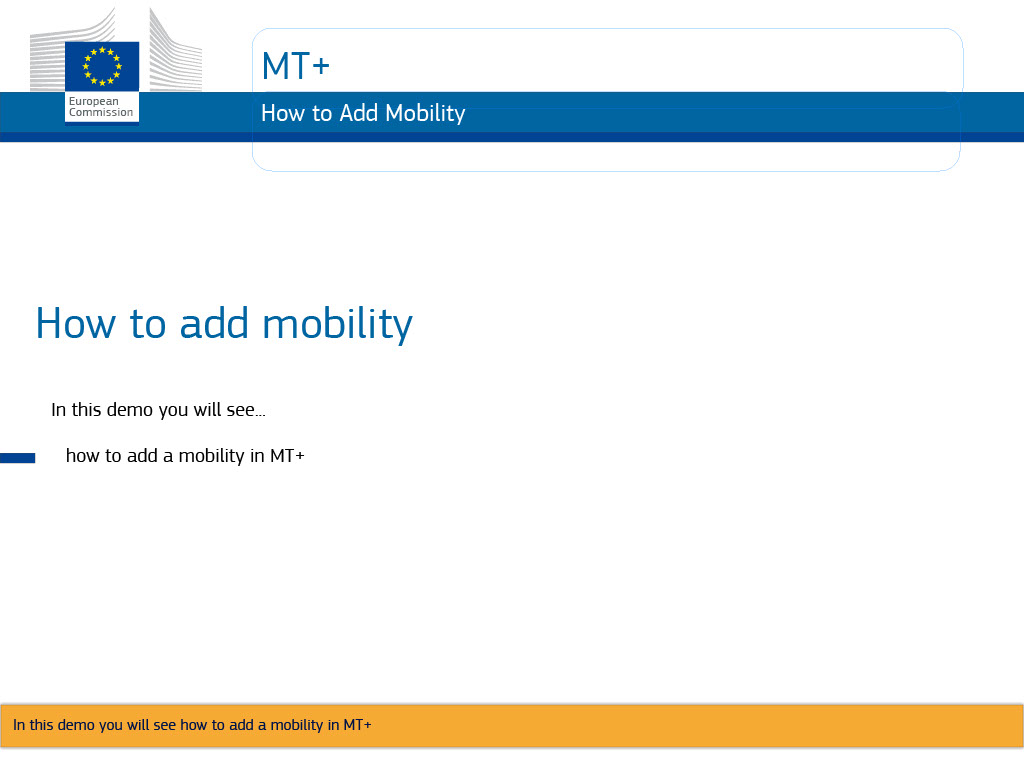 Text CaptionsMT+How to add mobilityIn this demo you will see how to add a mobility in MT+Slide 2 - Slide 2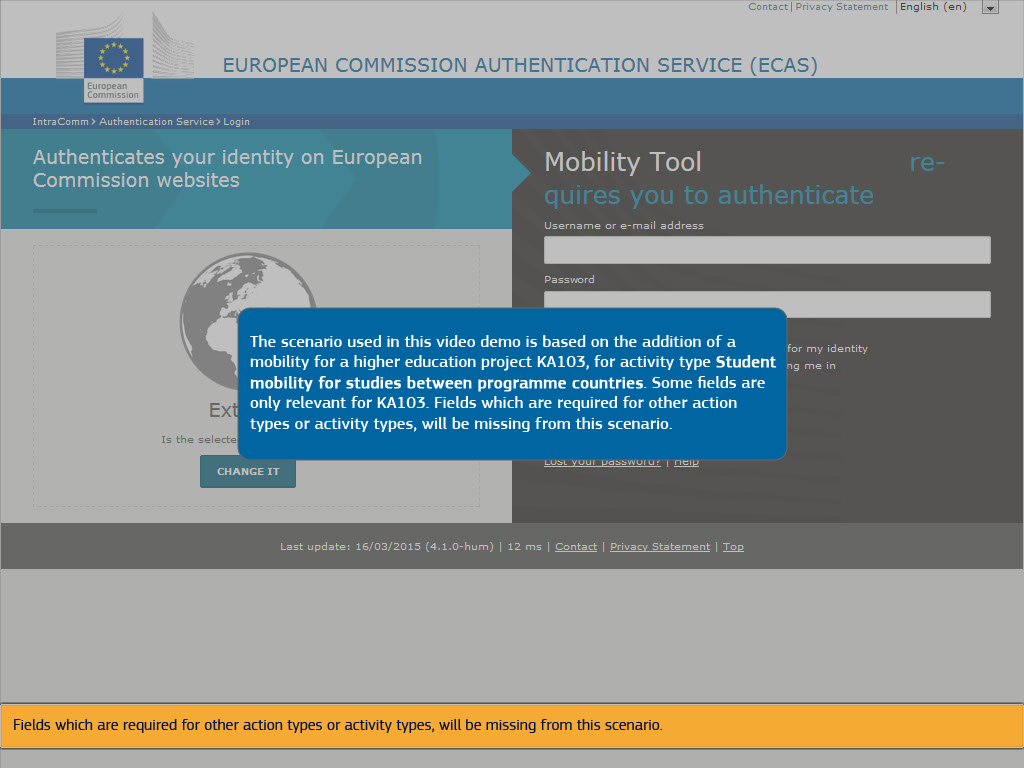 Text CaptionsThe scenario used in this video demo is based on the addition of mobility for a higher education project KA103, for activity type Student mobility for studies between programme countries.Some fields are only relevant for KA103.Fields which are required for other action types or activity types, will be missing from this scenario.Slide 3 - Slide 3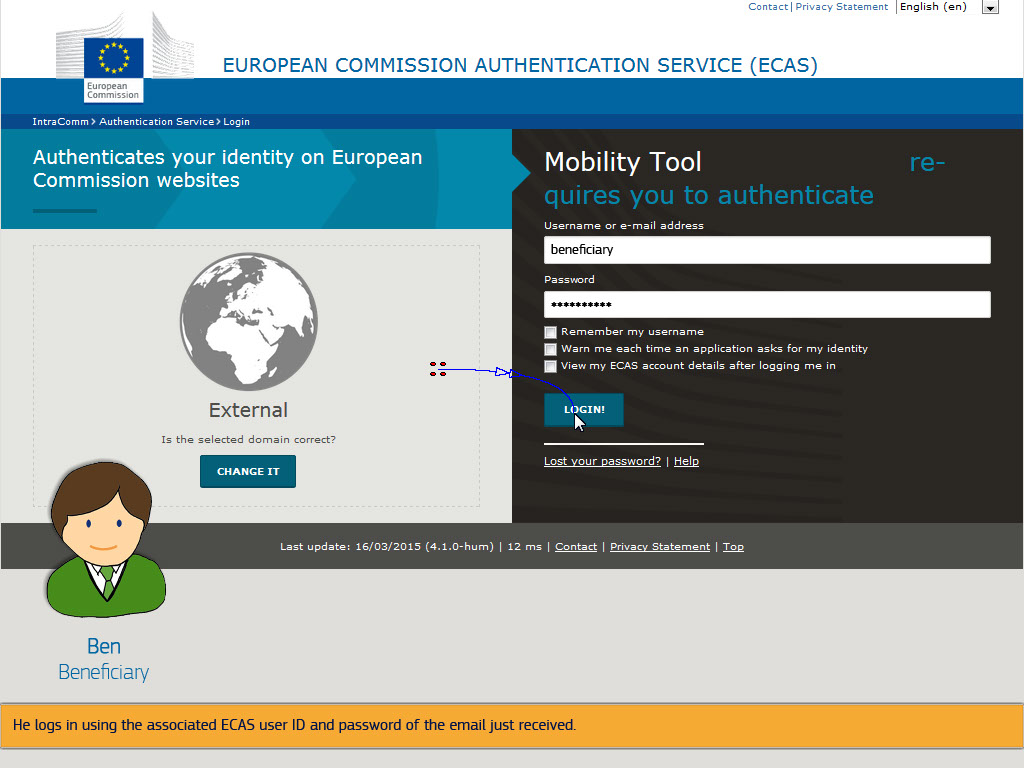 Text CaptionsFrom the moment of processing the grant agreement signature in the National Agencies system, Ben will receive an automatic notification from the Mobility Tool.He logs in using the associated ECAS user ID and password of the email just received.Slide 4 - Slide 4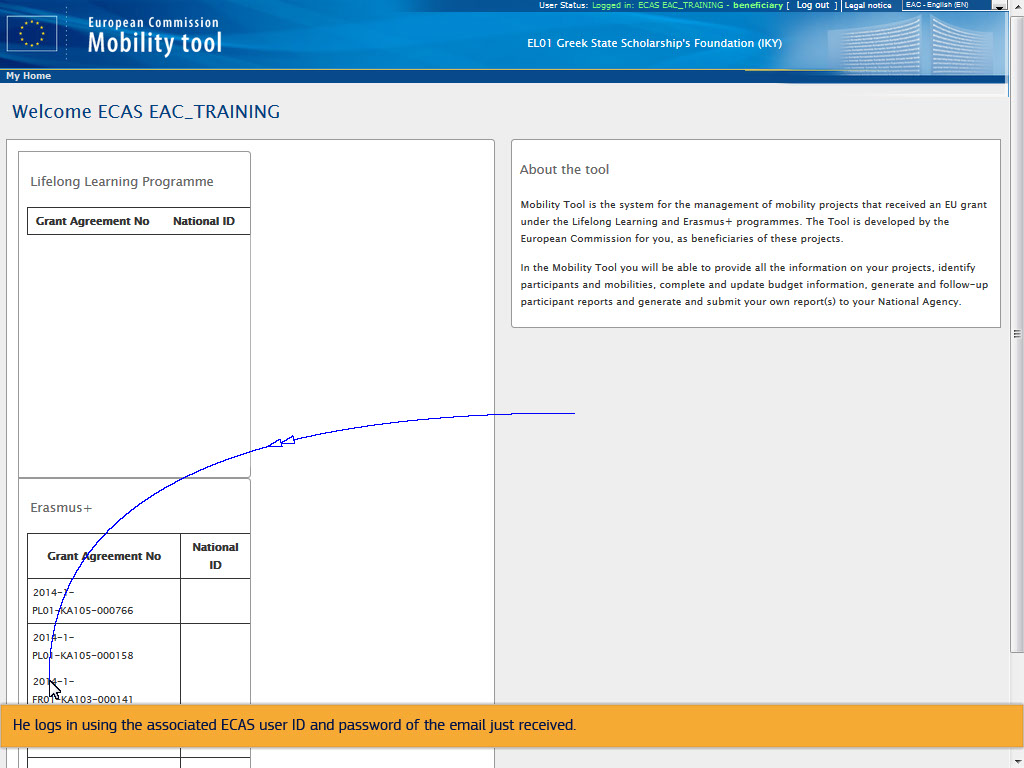 Text CaptionsHe logs in using the associated ECAS user ID and password of the email just received.Slide 5 - Slide 5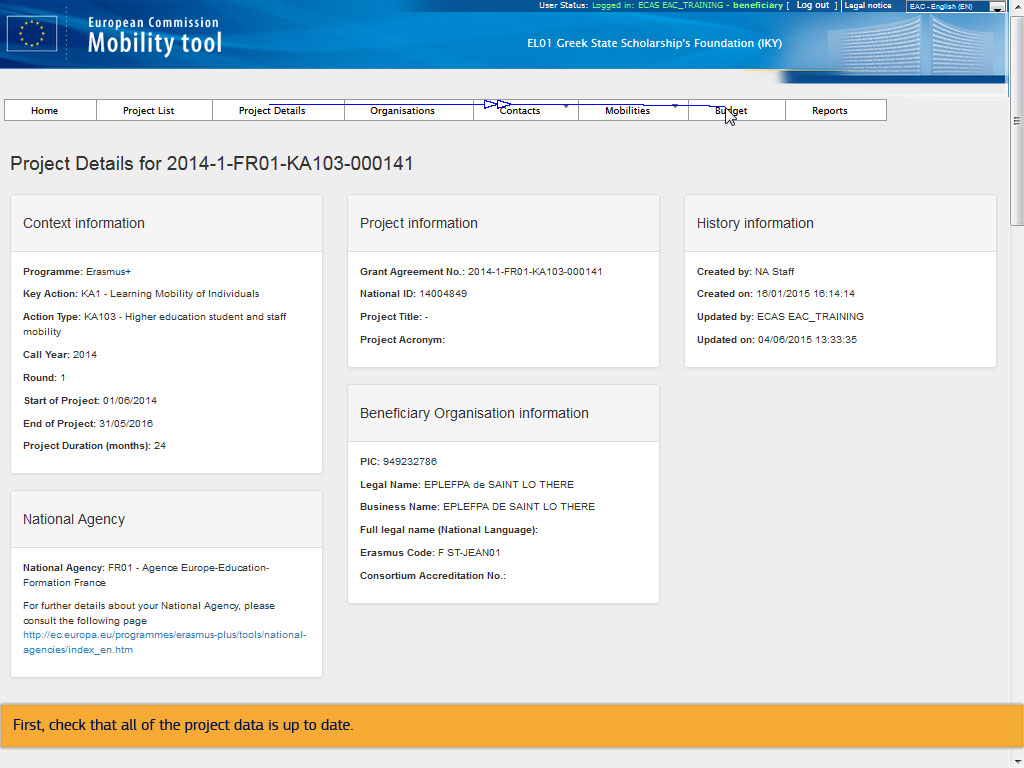 Text CaptionsFirst, check that all of the project data is up to date.Slide 6 - Slide 6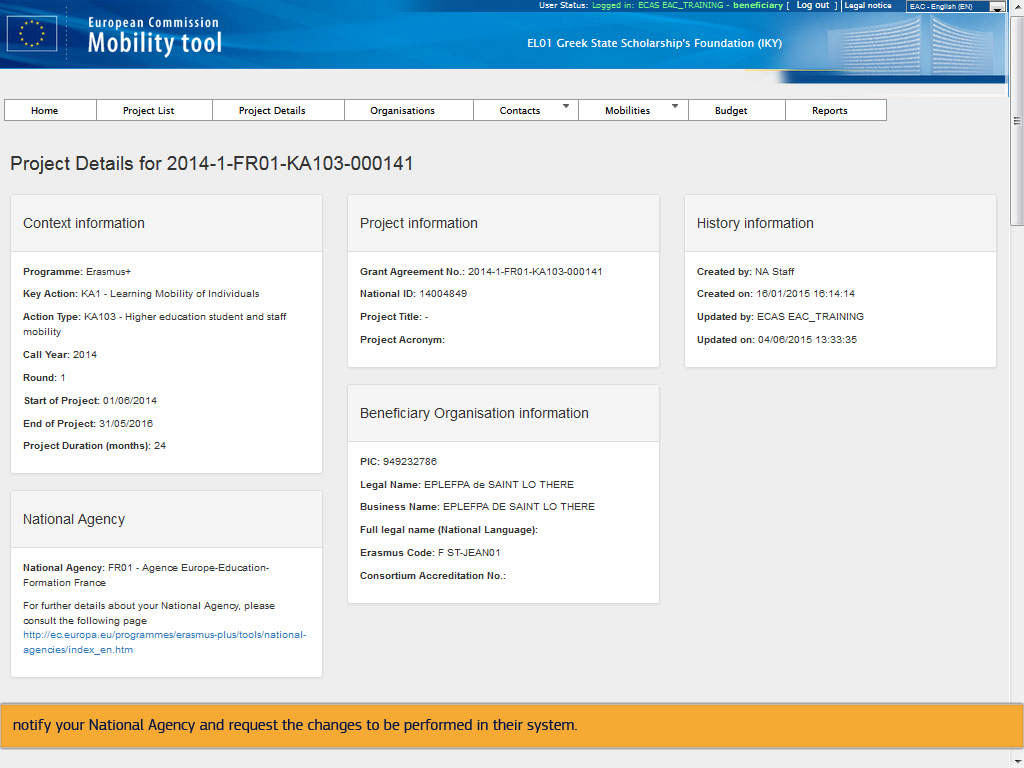 Text CaptionsIn case there are changes or amendments to be performed, notify your National Agency and request the changes to be performed in their system.Slide 7 - Slide 7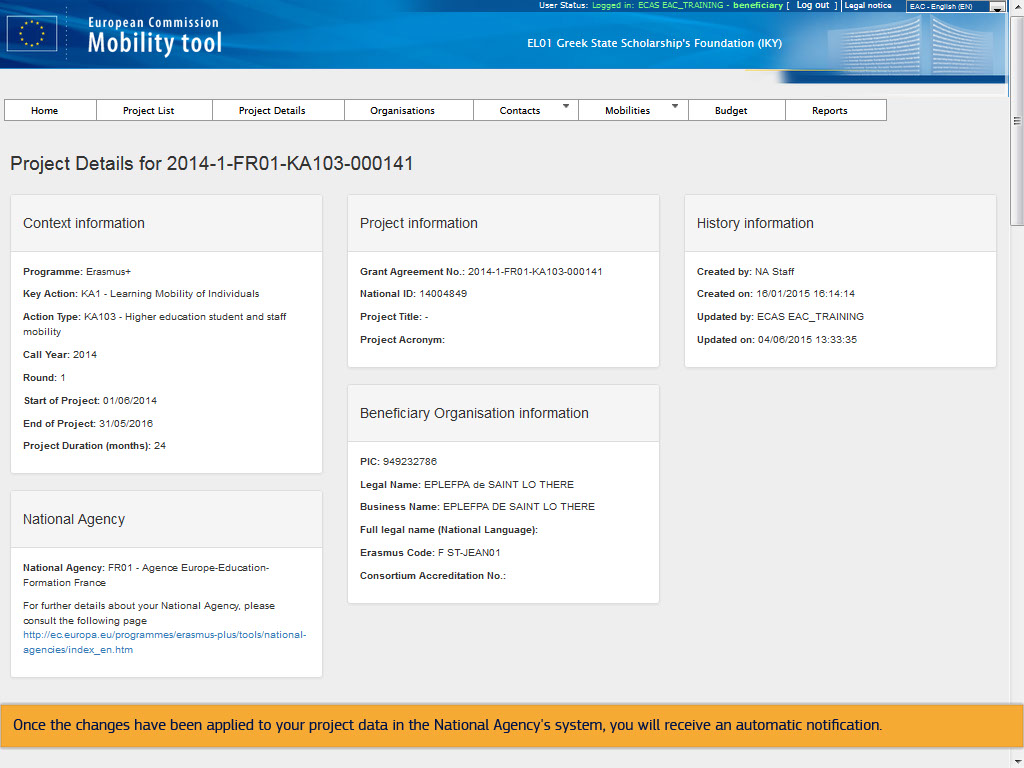 Text CaptionsOnce the changes have been applied to your project data in the National Agency's system, you will receive an automatic notification.Slide 8 - Slide 8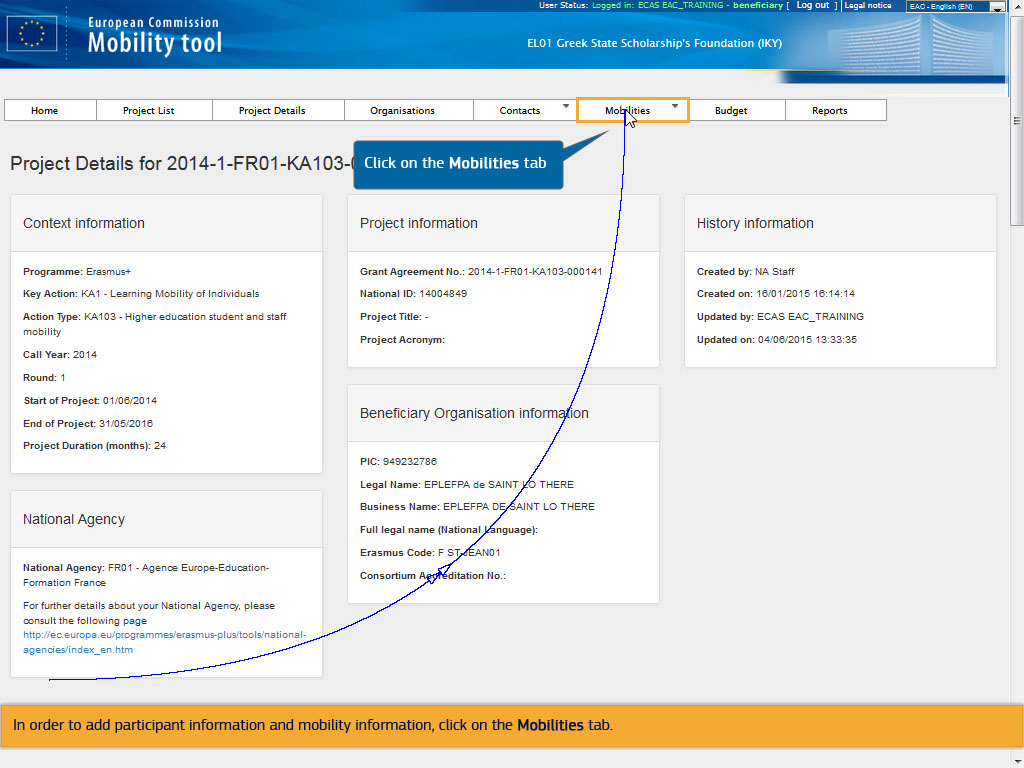 Text CaptionsIn order to add participant information and mobility information, click on the Mobilities tab.Click on tSlide 9 - Slide 9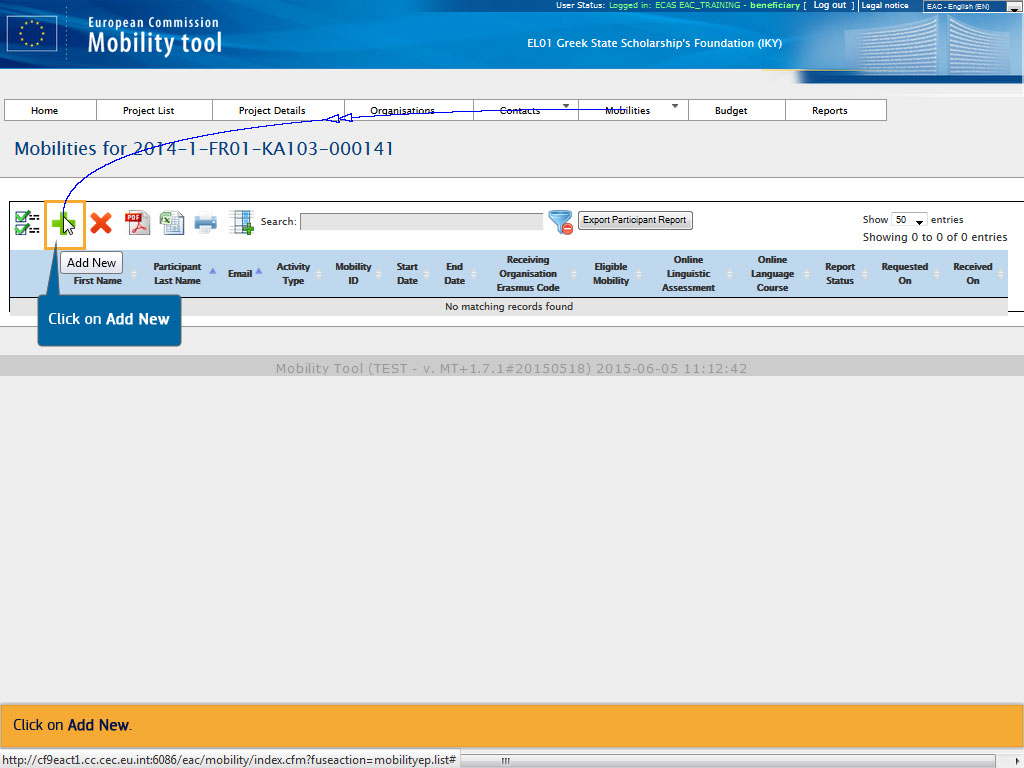 Text CaptionsClick on Add New.Click on Add NewSlide 10 - Slide 10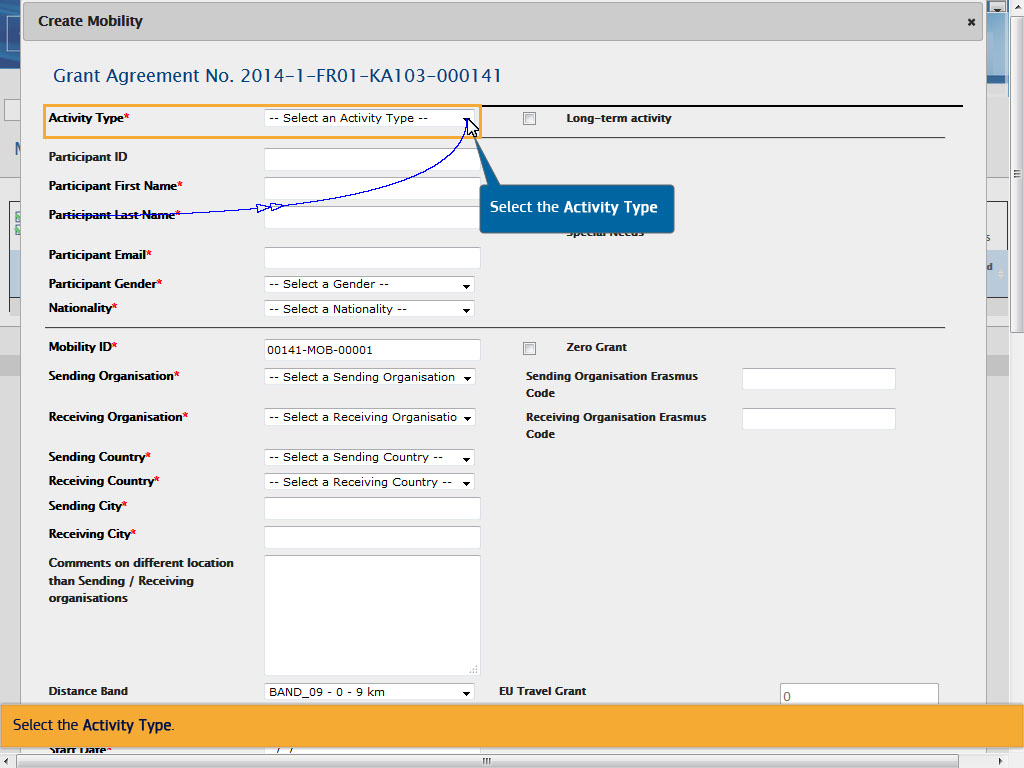 Text CaptionsSelect the Activity Type.Select the Activity TypeSlide 11 - Slide 11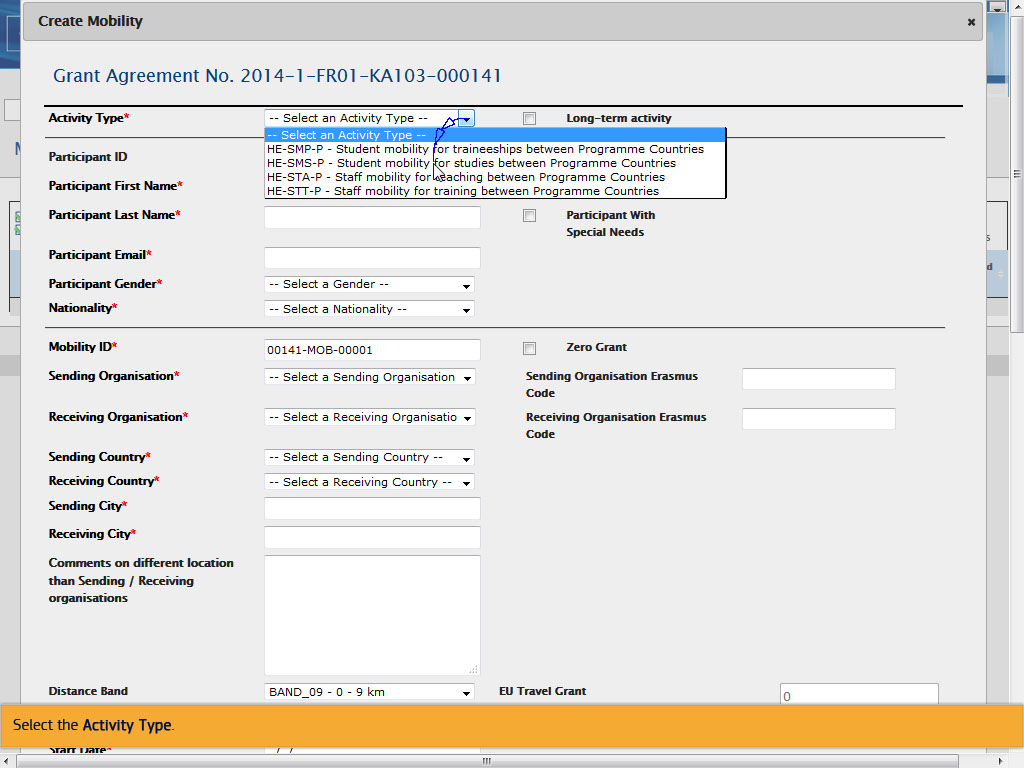 Text CaptionsSelect the Activity Type.Slide 12 - Slide 12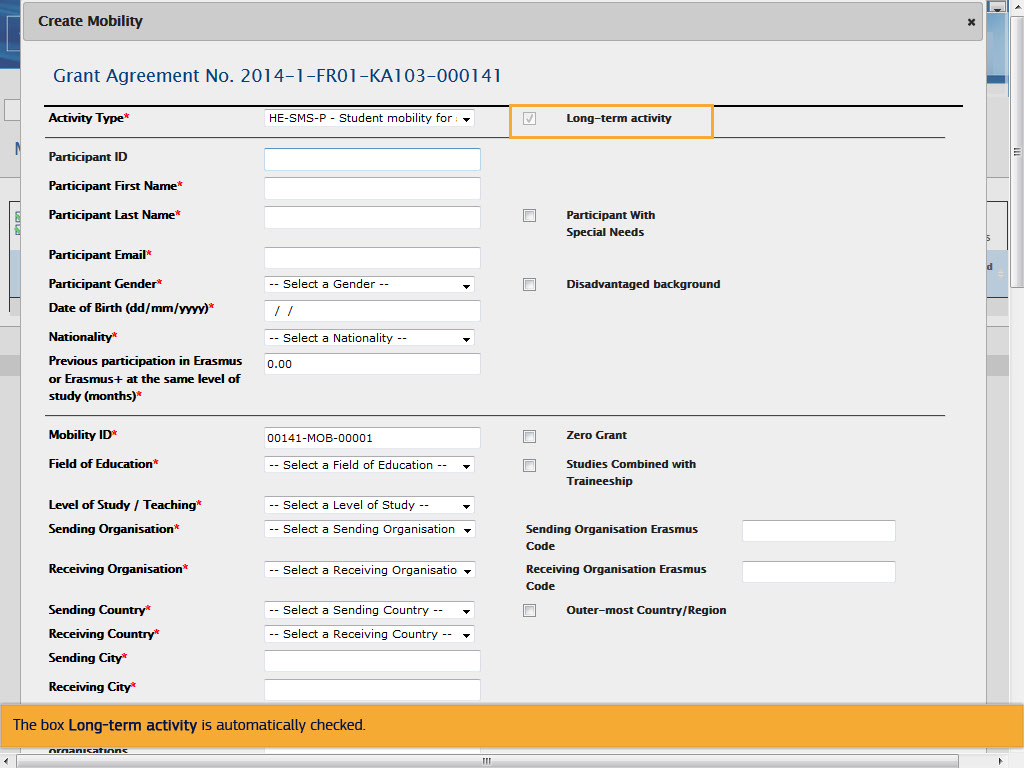 Text CaptionsThe box Long-term activity is automatically checked.Slide 13 - Slide 13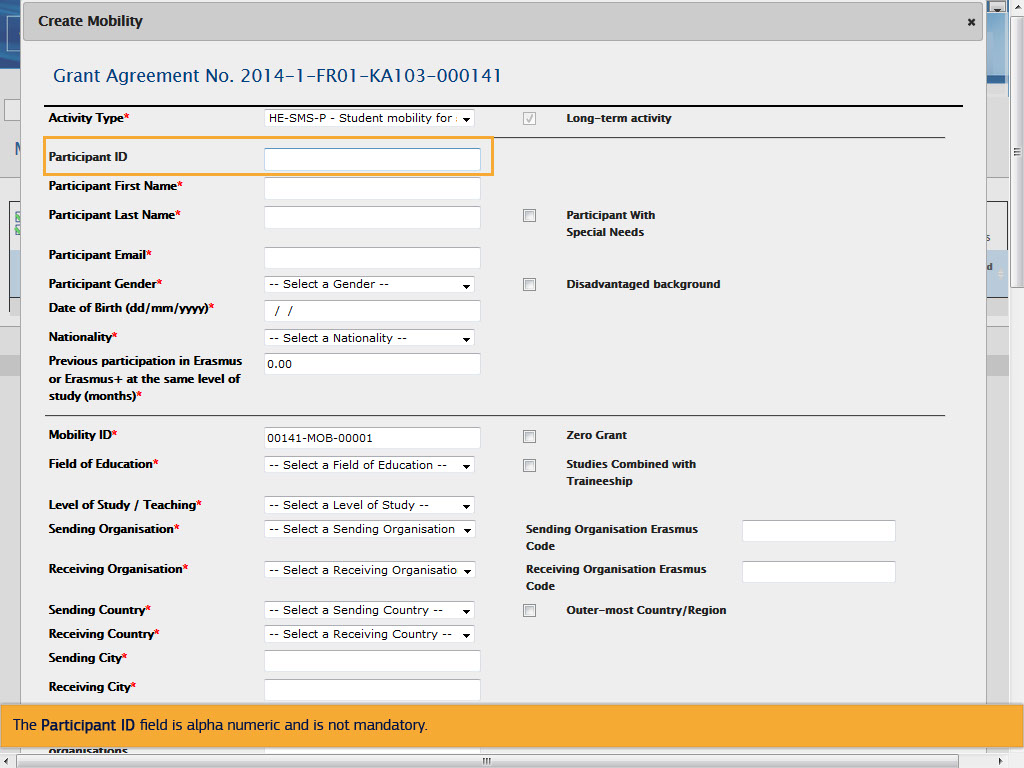 Text CaptionsThe Participant ID field is alpha numeric and is not mandatory.Slide 14 - Slide 14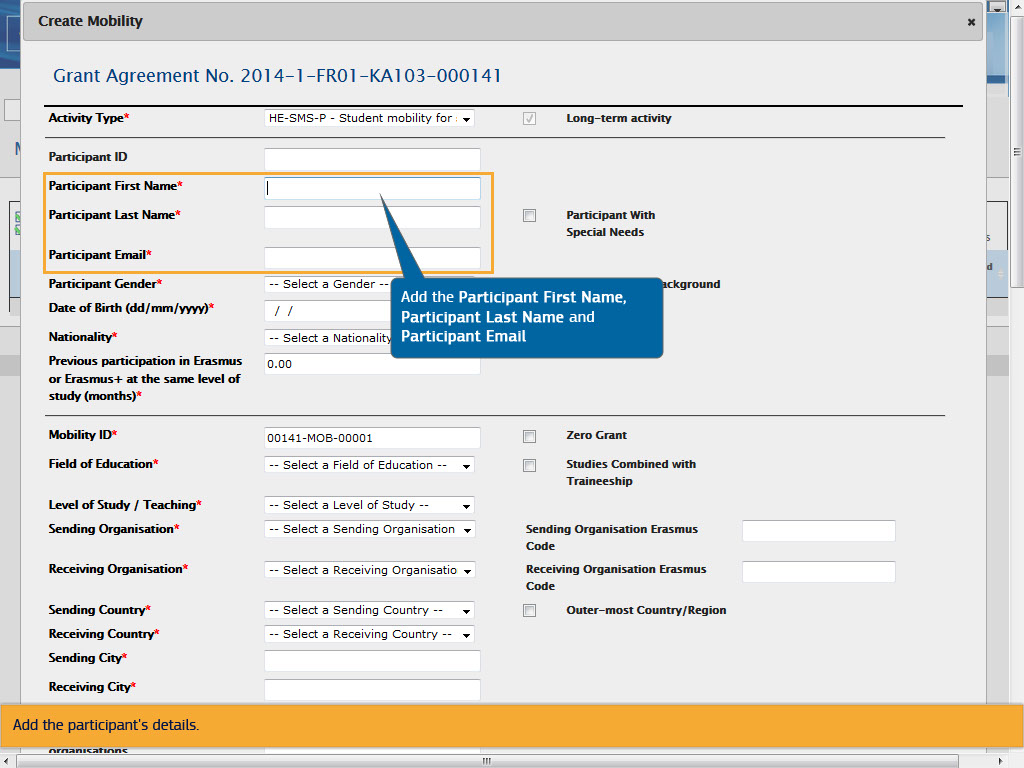 Text CaptionsAdd the participant's details.Add the Participant First Name, Participant Last Name and Participant EmailSlide 15 - Slide 15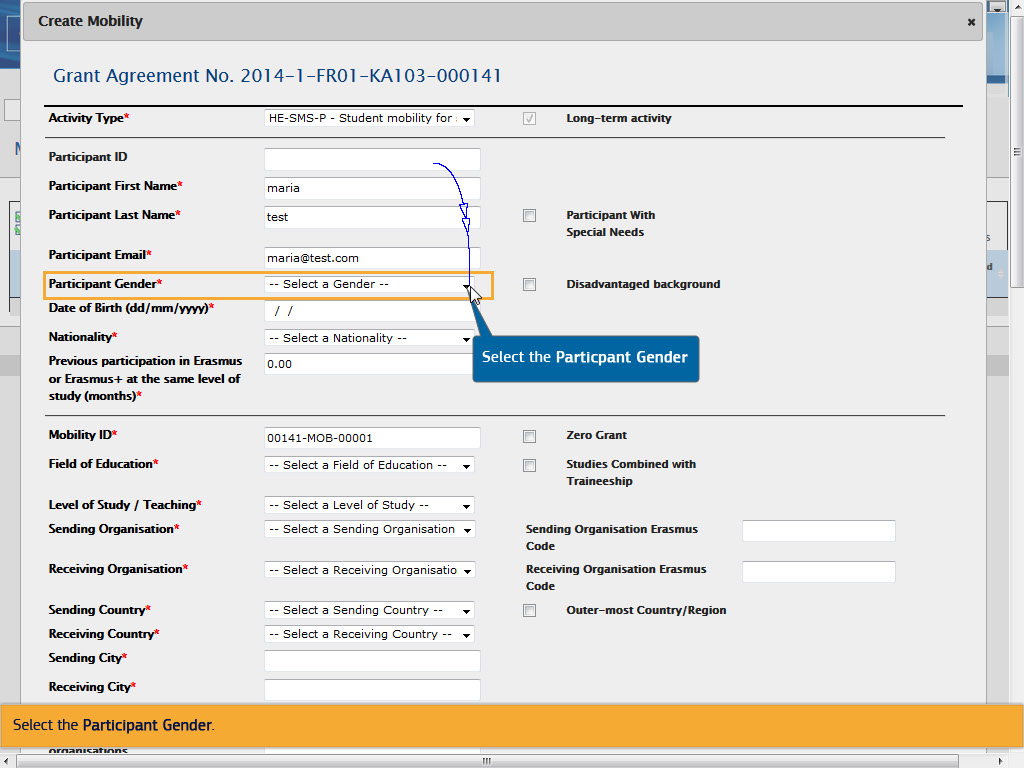 Text CaptionsSelect the Participant Gender.Select the Slide 16 - Slide 16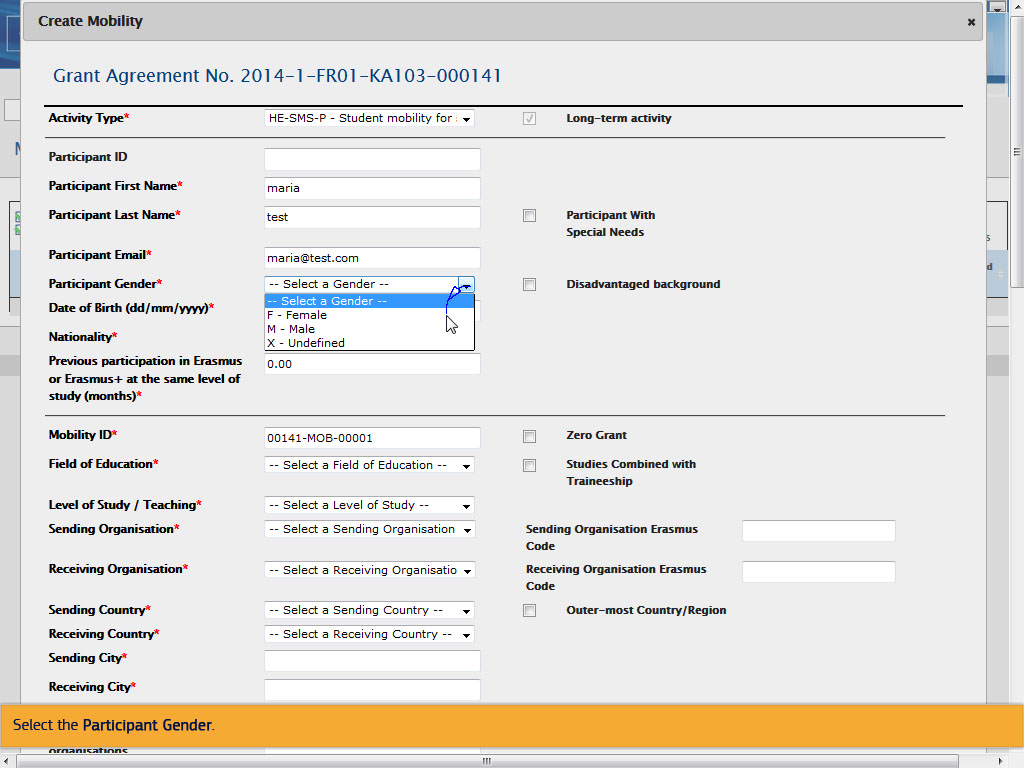 Text CaptionsSelect the Participant Gender.Add the Date of BirthSlide 18 - Slide 18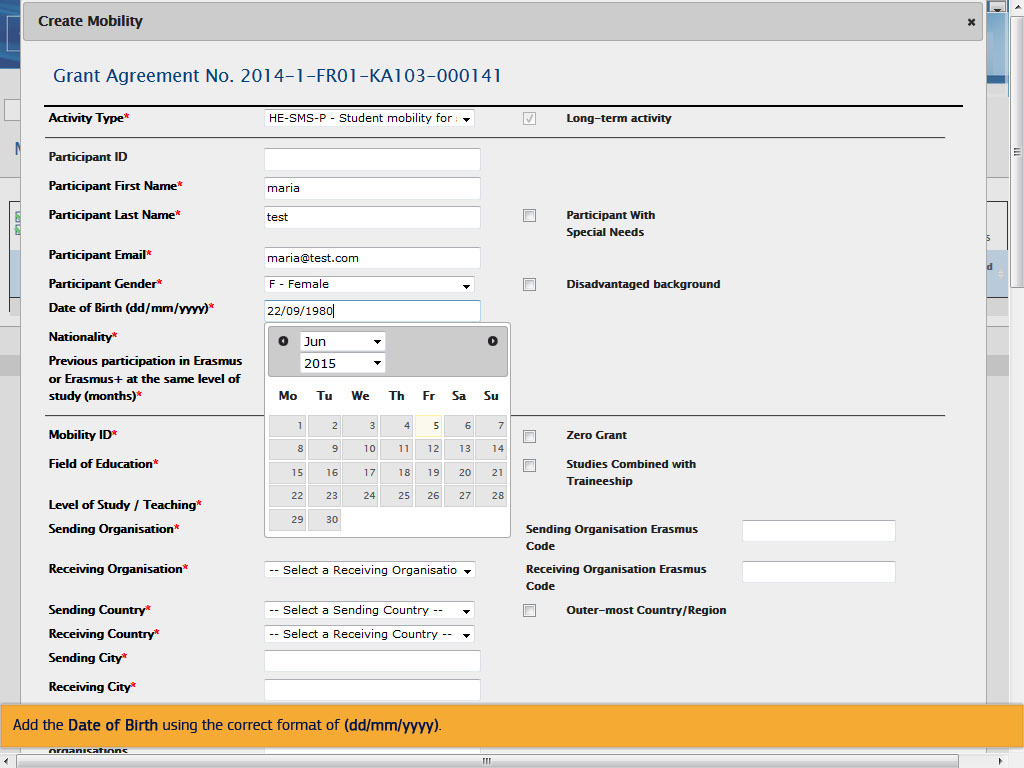 Text CaptionsAdd the Date of Birth using the correct format of (dd/mm/yyyy).Slide 19 - Slide 19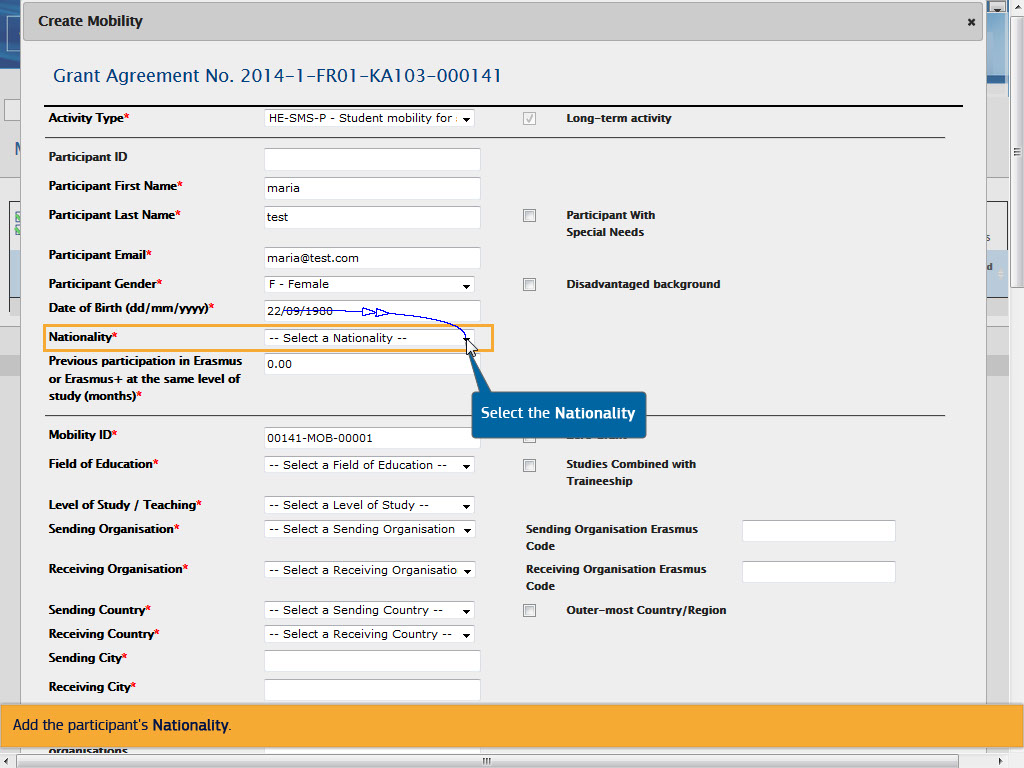 Text CaptionsAdd the participant's Nationality.Select the NationalitySlide 20 - Slide 20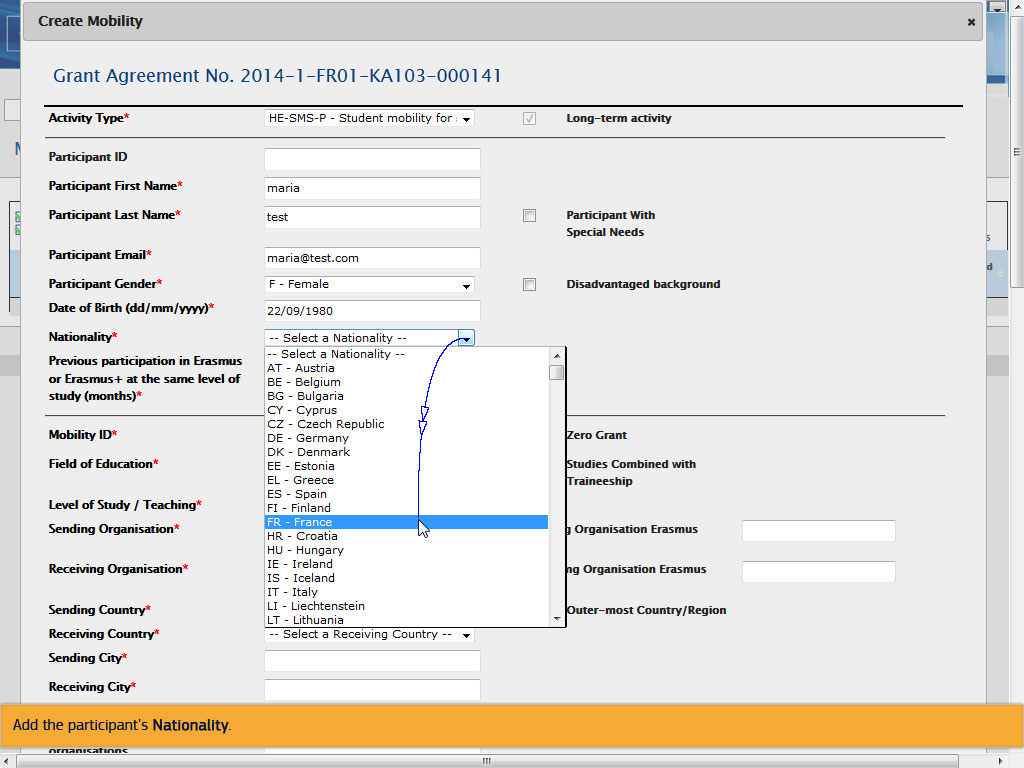 Text CaptionsAdd the participant's Nationality.Slide 21 - Slide 21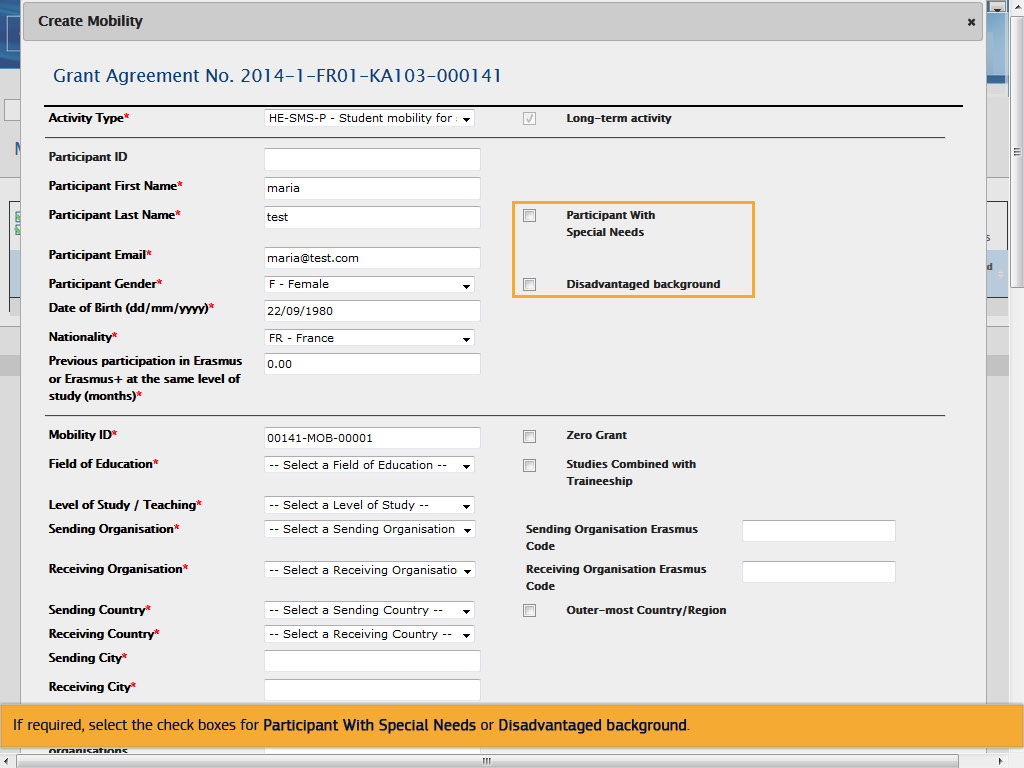 Text CaptionsIf required, select the check boxes for Participant With Special Needs or Disadvantaged background.Slide 22 - Slide 22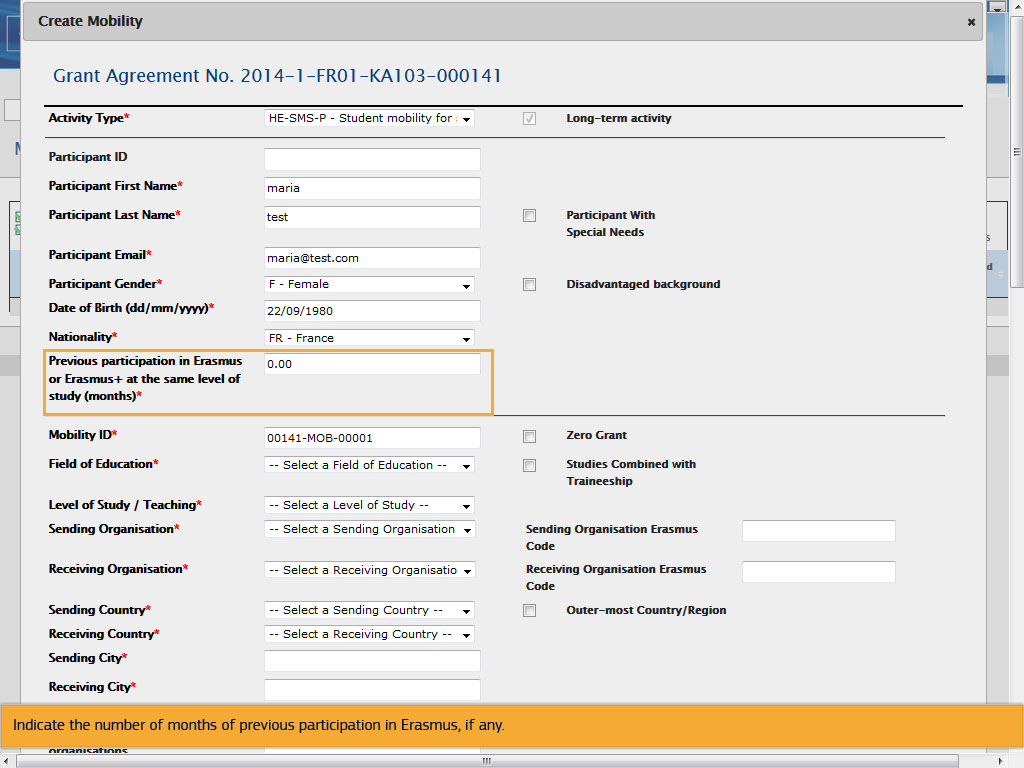 Text CaptionsIndicate the number of months of previous participation in Erasmus, if any.Slide 23 - Slide 23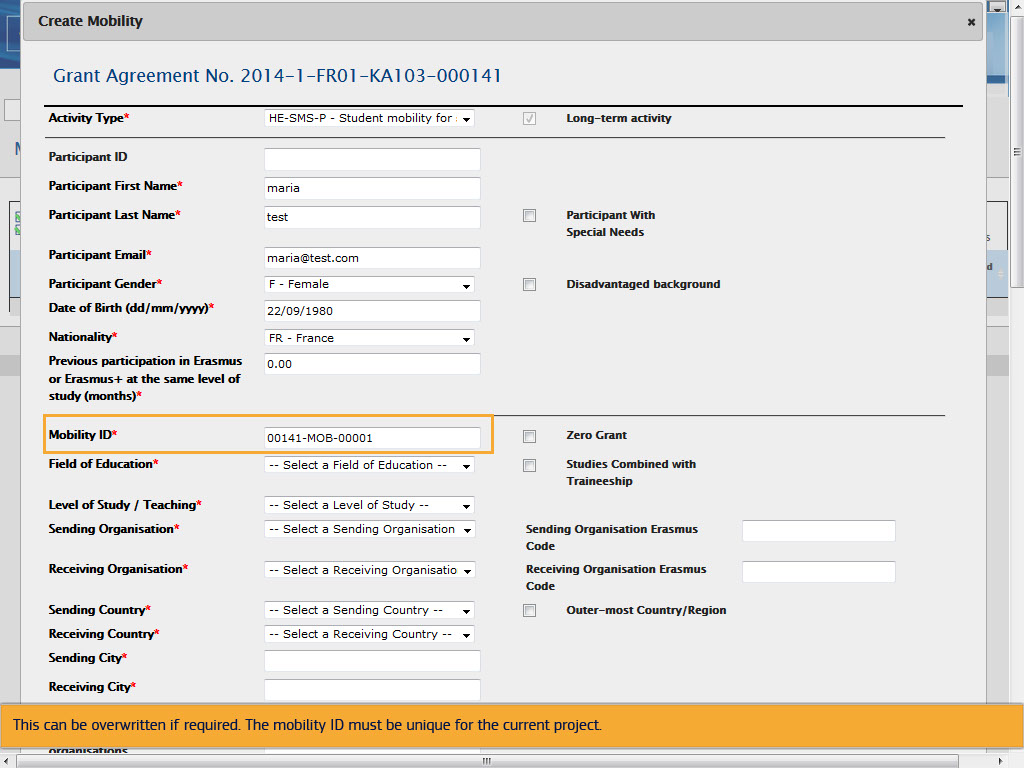 Text CaptionsThe Mobility ID is generated automatically and is composed of the project code, letters MOB and a sequential number.This can be overwritten if required. The mobility ID must be unique for the current project.Slide 24 - Slide 24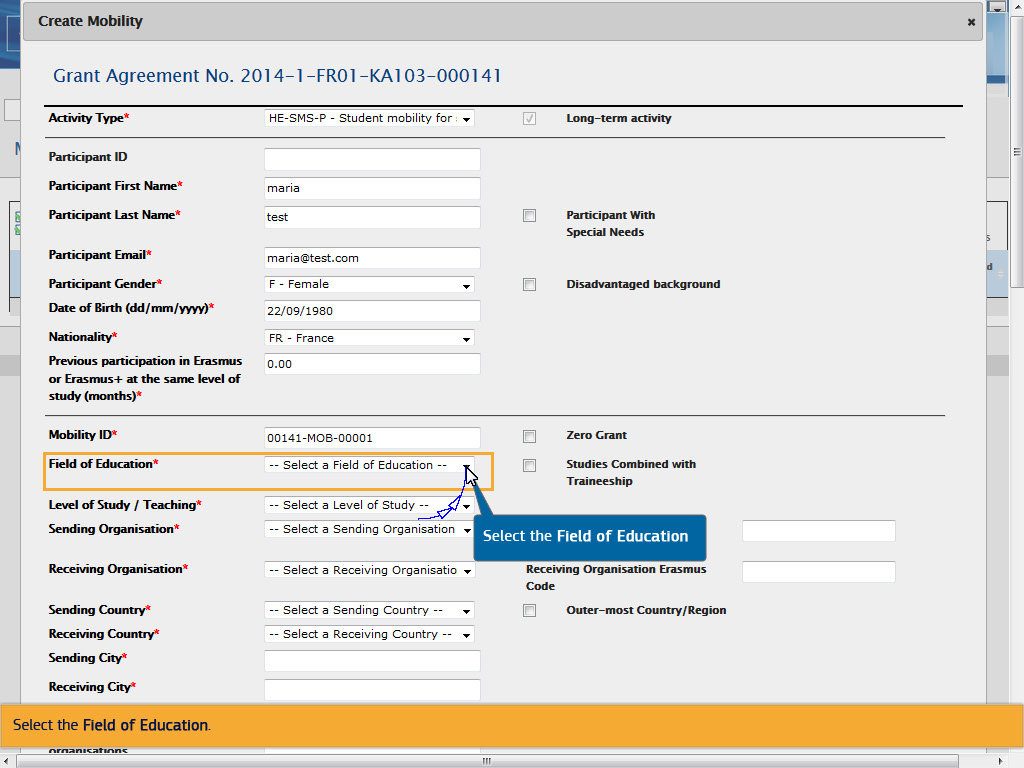 Text CaptionsSelect the Field of Education. Select the Field of EducationSlide 25 - Slide 25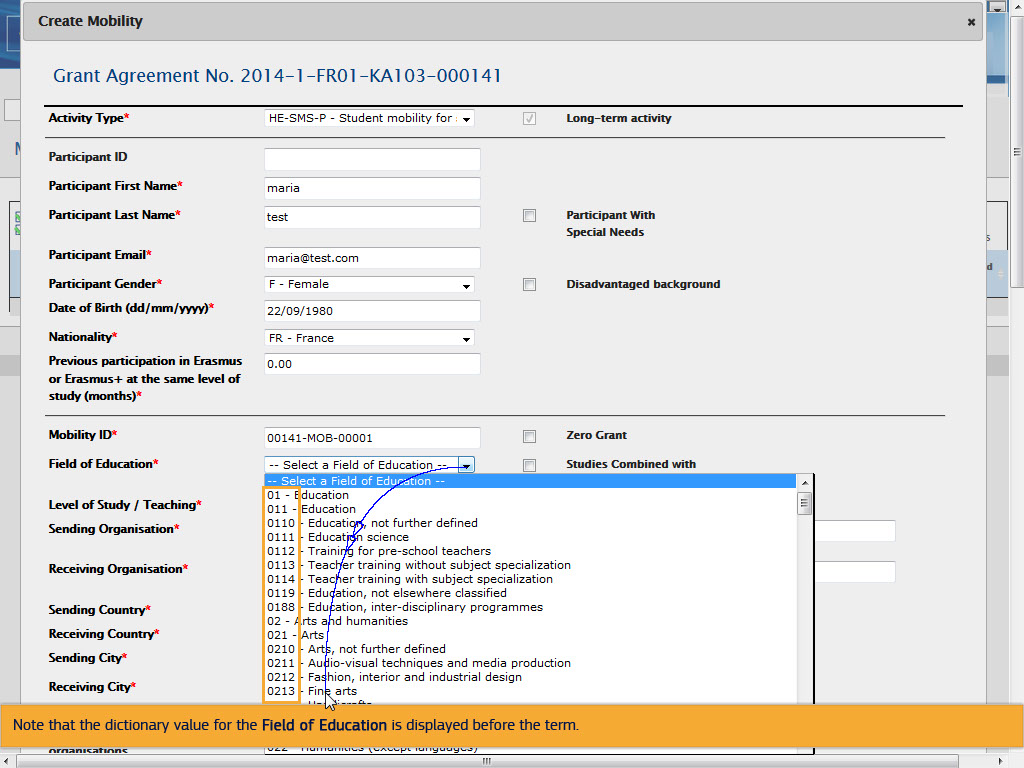 Text CaptionsNote that the dictionary value for the Field of Education is displayed before the term.Slide 26 - Slide 26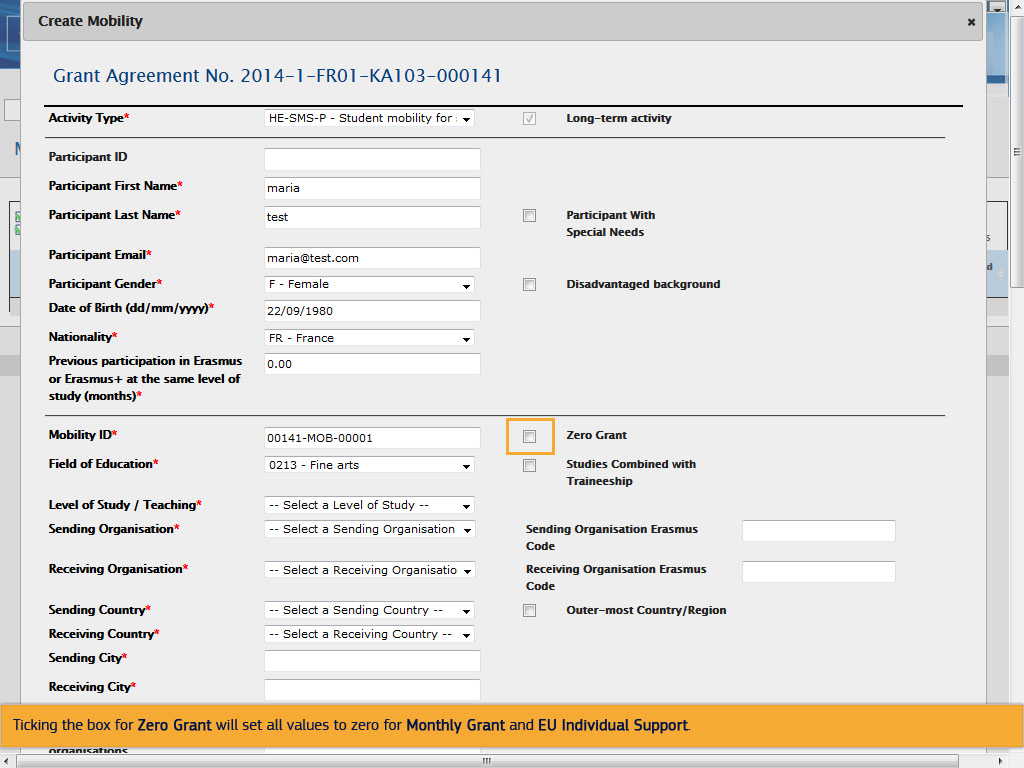 Text CaptionsTicking the box for Zero Grant will set all budget items to zero. Slide 27 - Slide 27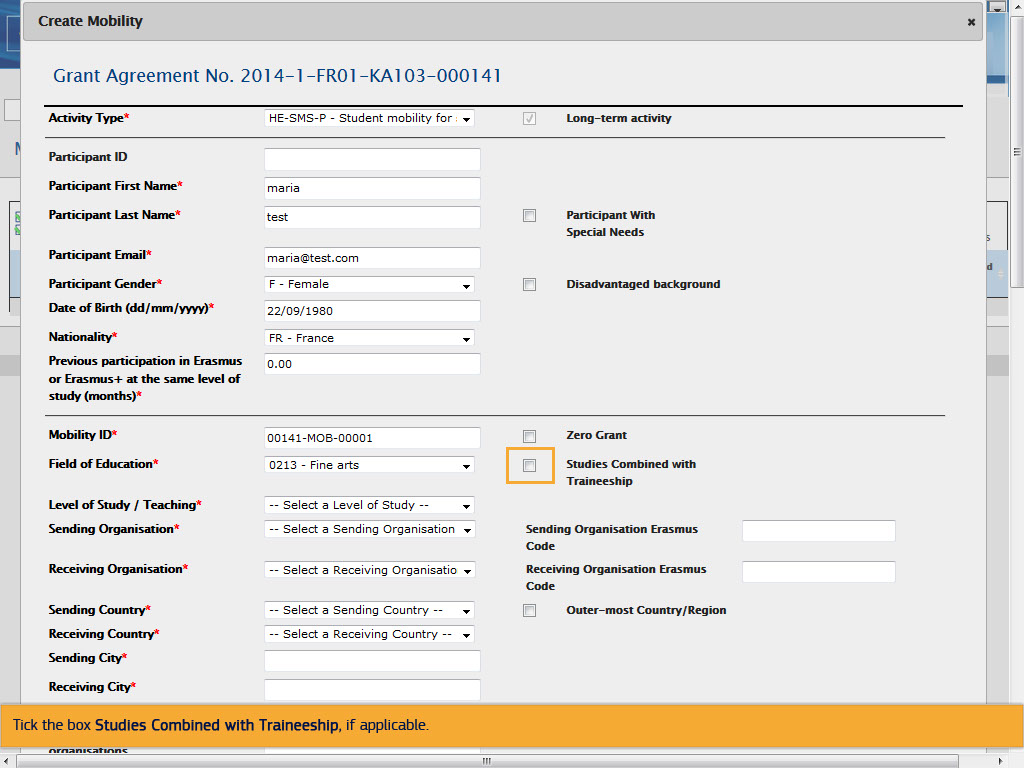 Text CaptionsTick the box Studies Combined with Traineeship, if applicable.Slide 28 - Slide 28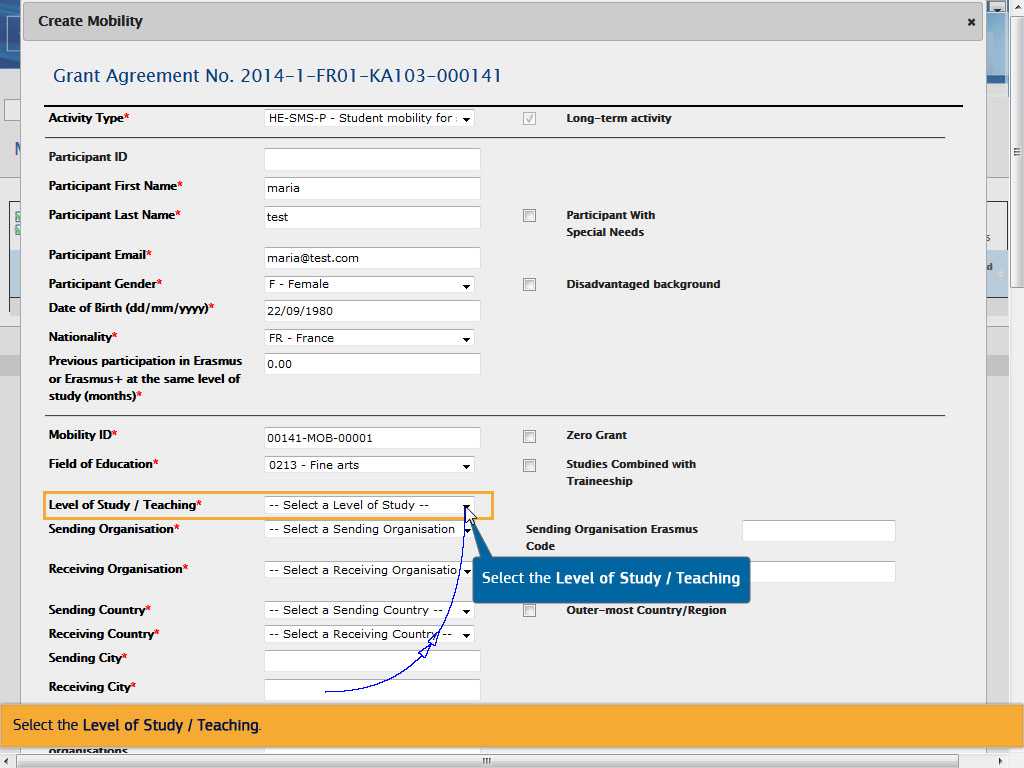 Text CaptionsSelect the Level of Study / Teaching.Select the Level of Study / TeachingSlide 29 - Slide 29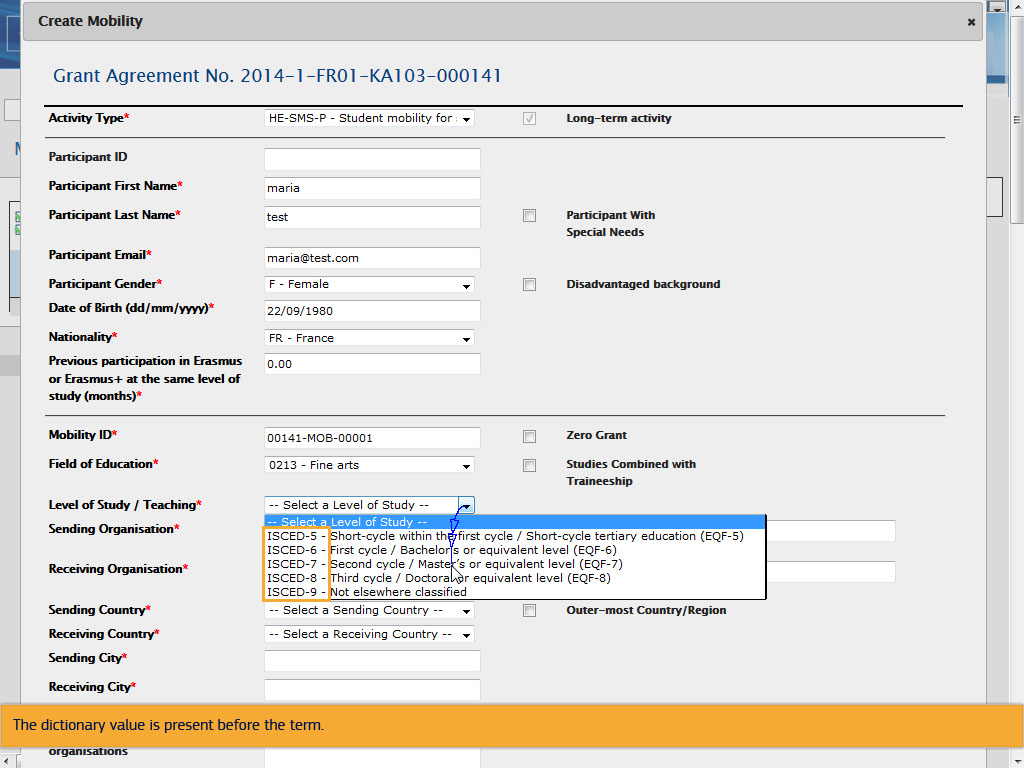 Text CaptionsThe dictionary value is present before the term.Slide 30 - Slide 30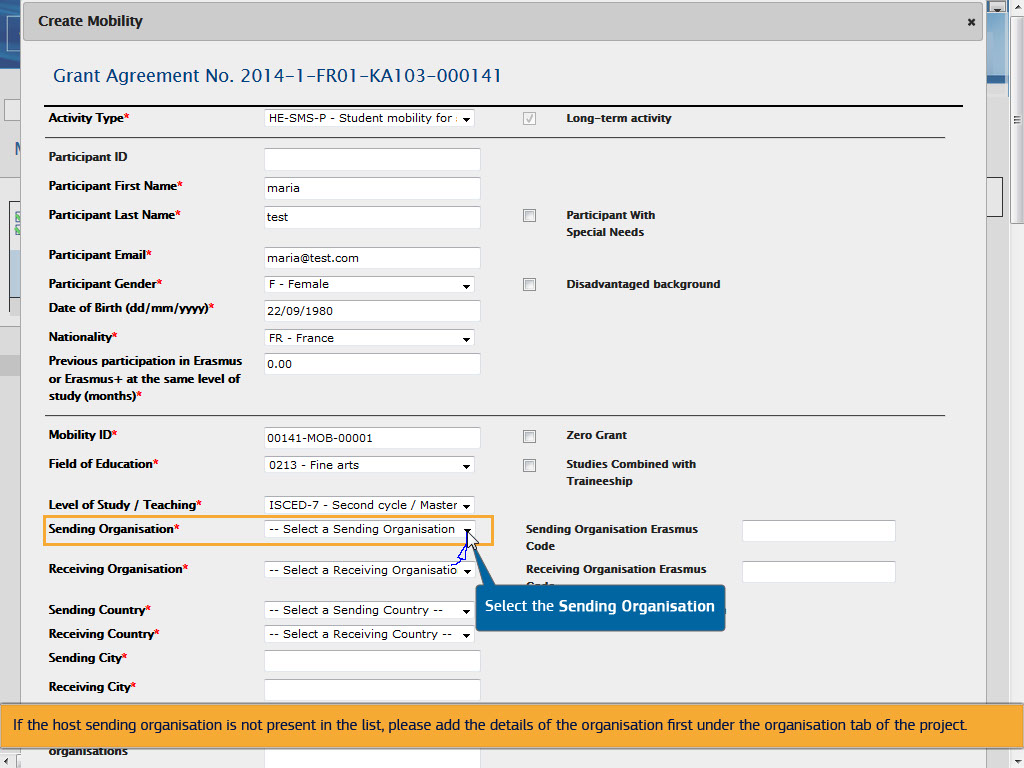 Text CaptionsSelect the Sending Organisation.Only organisations added in the application form are added automatically to this list.If the host sending organisation is not present in the list, please add the details of the organisation first under the organisation tab of the project.Slide 31 - Slide 31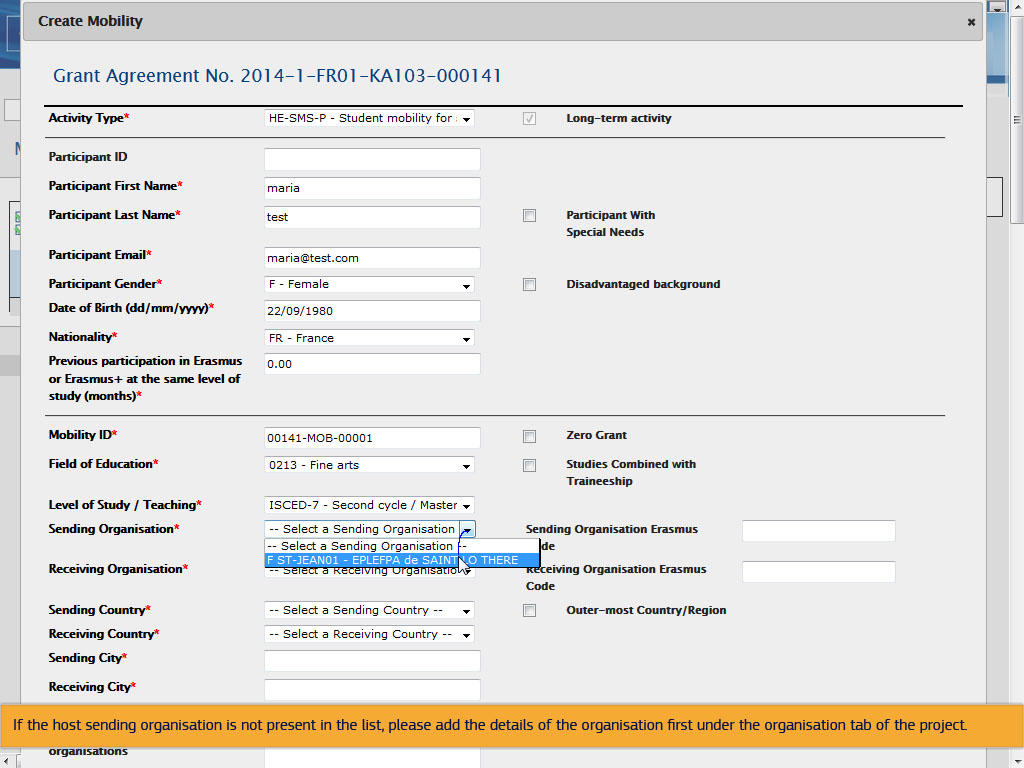 Text CaptionsIf the host sending organisation is not present in the list, please add the details of the organisation first under the organisation tab of the project.Slide 32 - Slide 32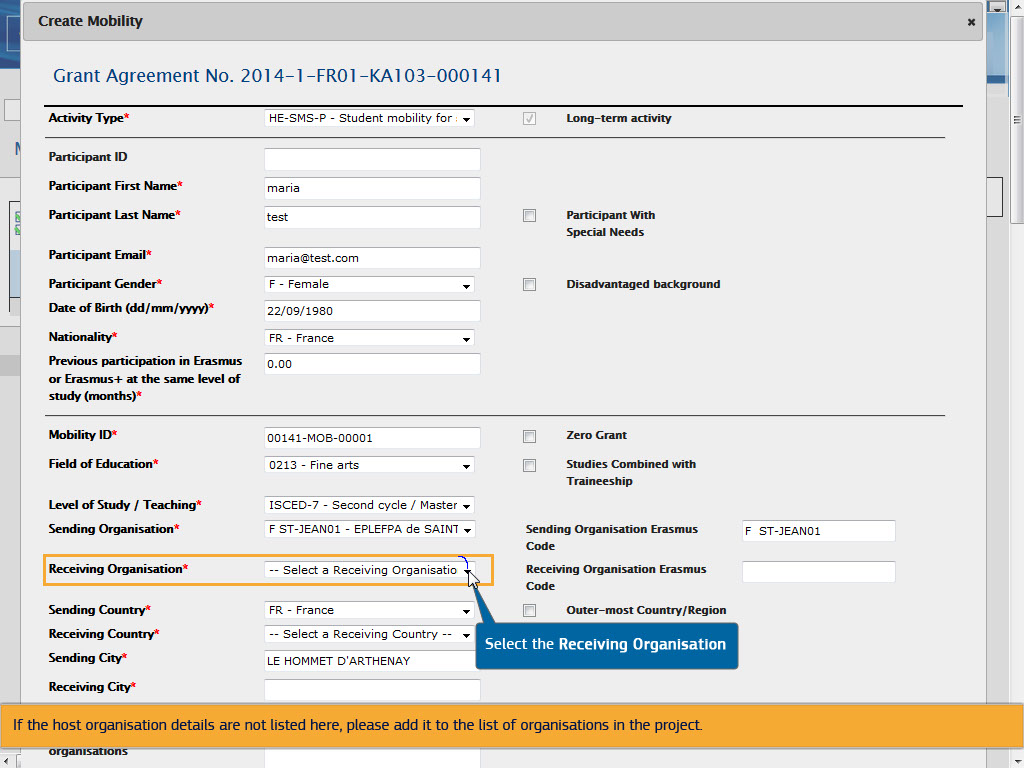 Text CaptionsSelect the Receiving Organisation. If the host organisation details are not listed here, please add it to the list of organisations in the project.Select the Slide 33 - Slide 33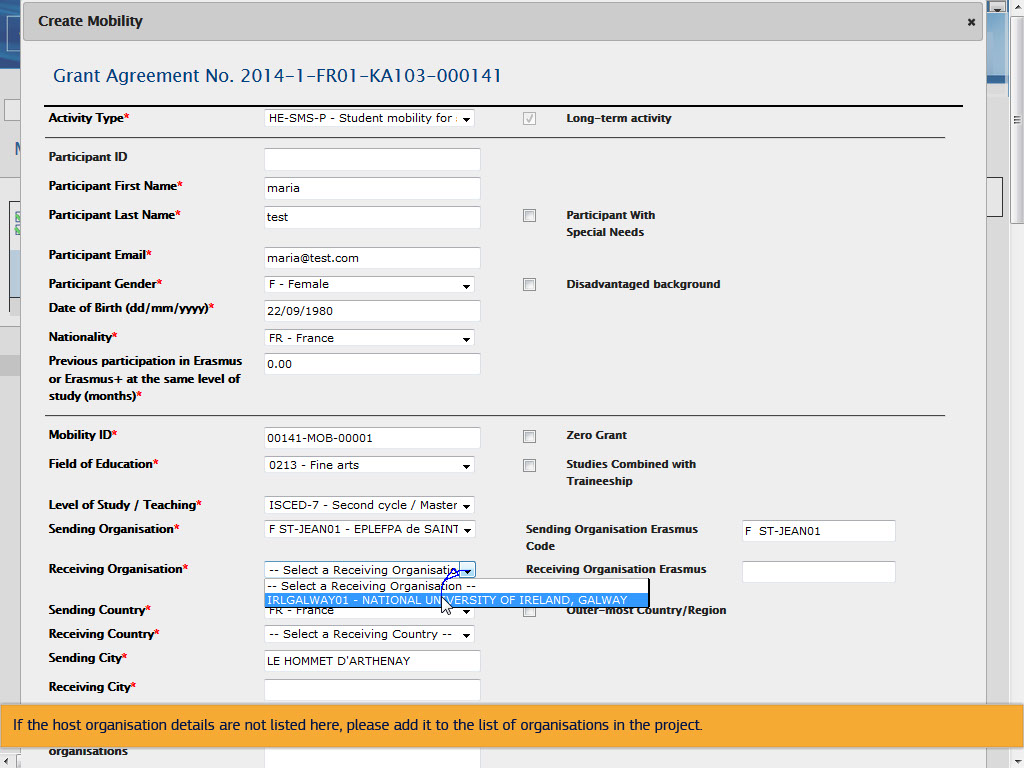 Text CaptionsIf the host organisation details are not listed here, please add it to the list of organisations in the project.Slide 34 - Slide 34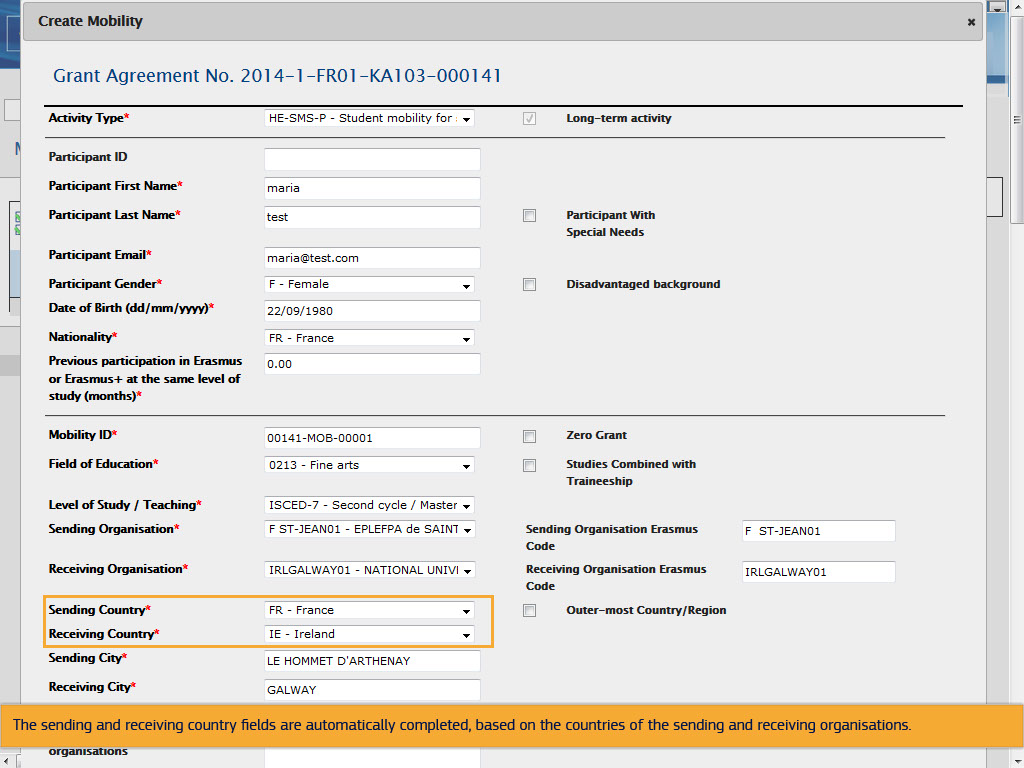 Text CaptionsThe sending and receiving country fields are automatically completed, based on the countries of the sending and receiving organisations.Slide 35 - Slide 35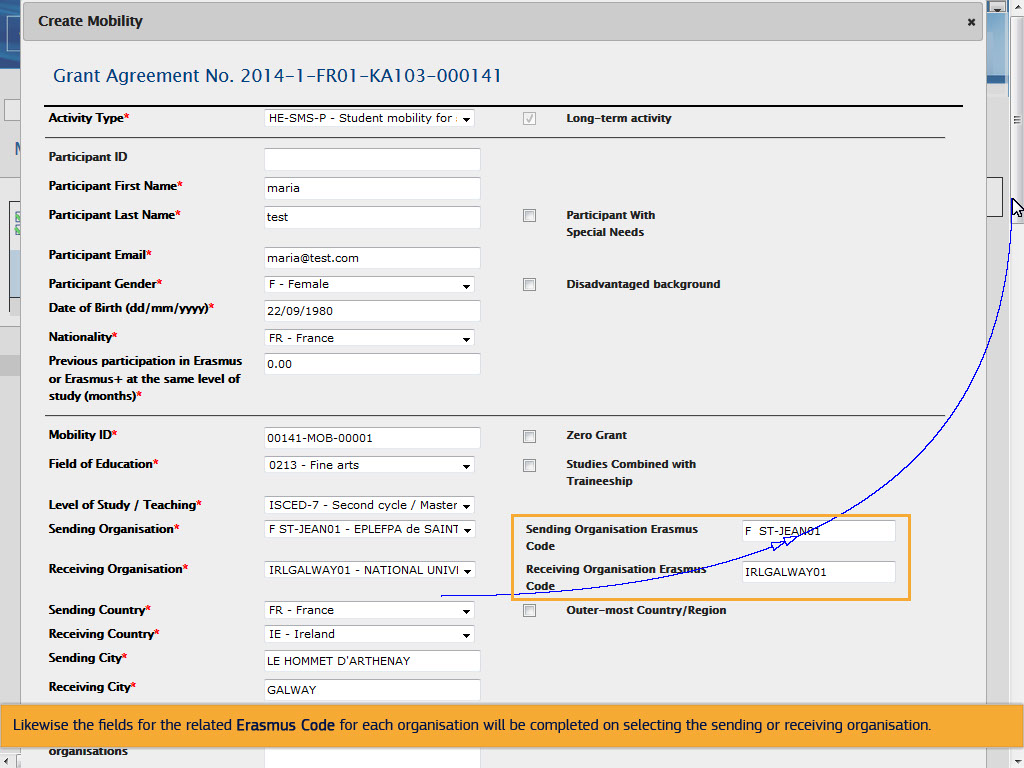 Text CaptionsLikewise the fields for the related Erasmus Code for each organisation will be completed on selecting the sending or receiving organisation.Slide 36 - Slide 36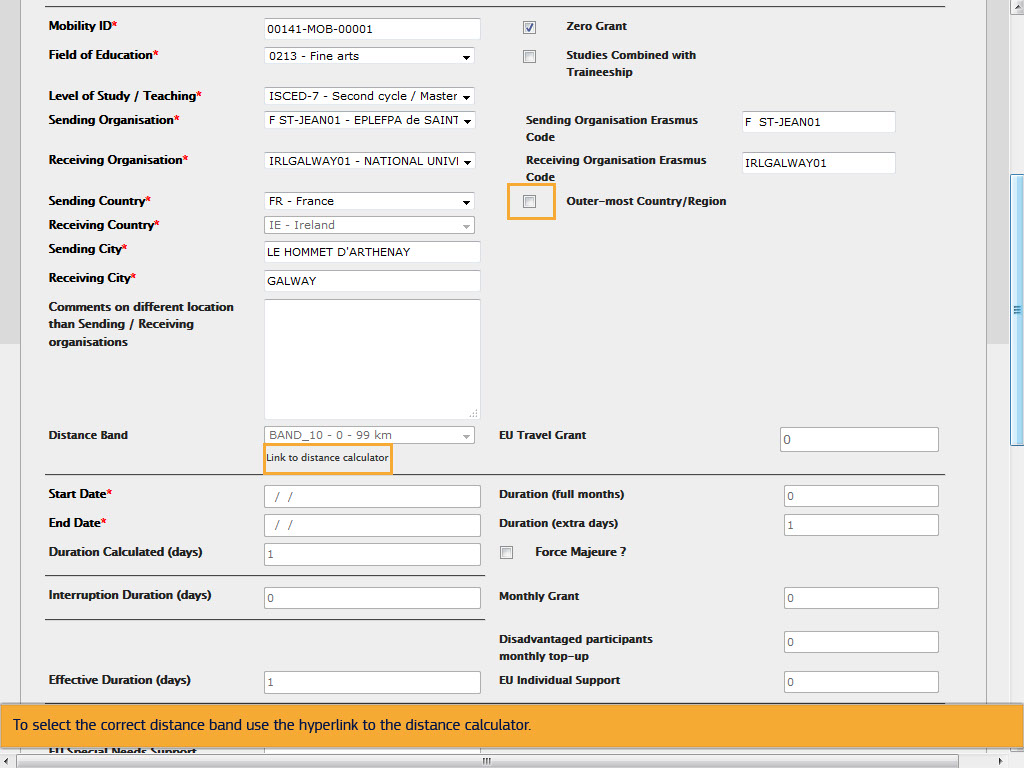 Text CaptionsIf applicable, check the Outer-most Country/Region box. This will activate the dropdown list of the Distance Band. To select the correct distance band use the hyperlink to the distance calculator.Slide 37 - Slide 37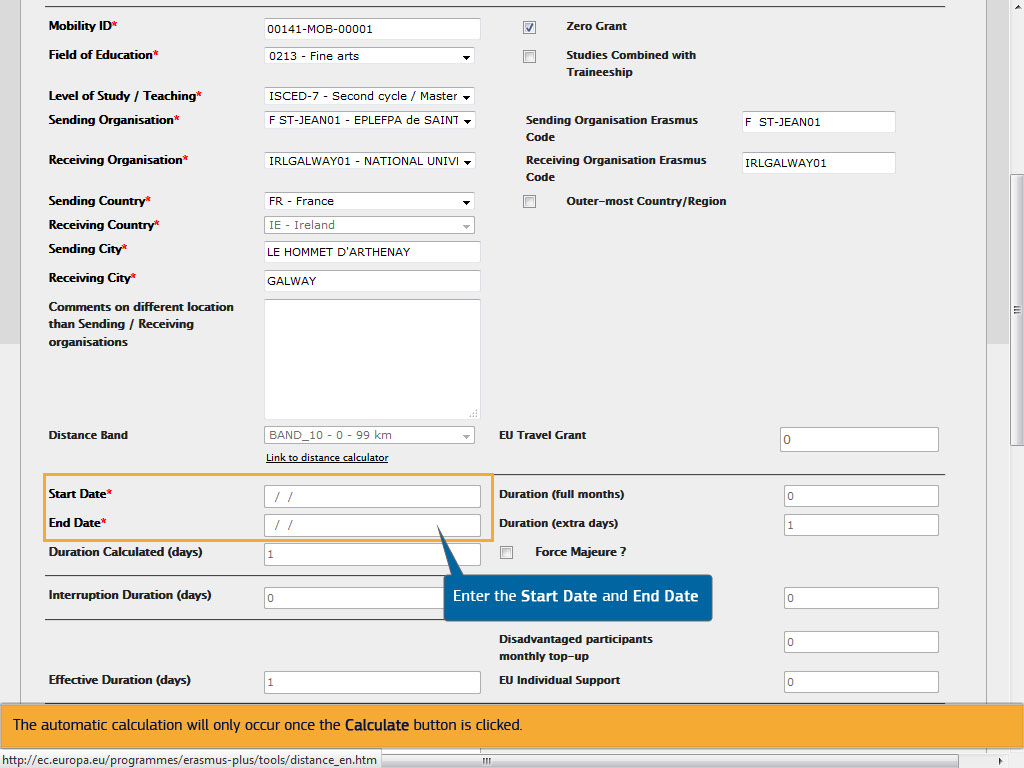 Text CaptionsEnter the Start Date and End Date for the mobility. Some fields for the budget section will be calculated automatically and some need to be indicated. The automatic calculation will only occur once the Calculate button is clicked.Enter the Start Date and End DateSlide 38 - Slide 38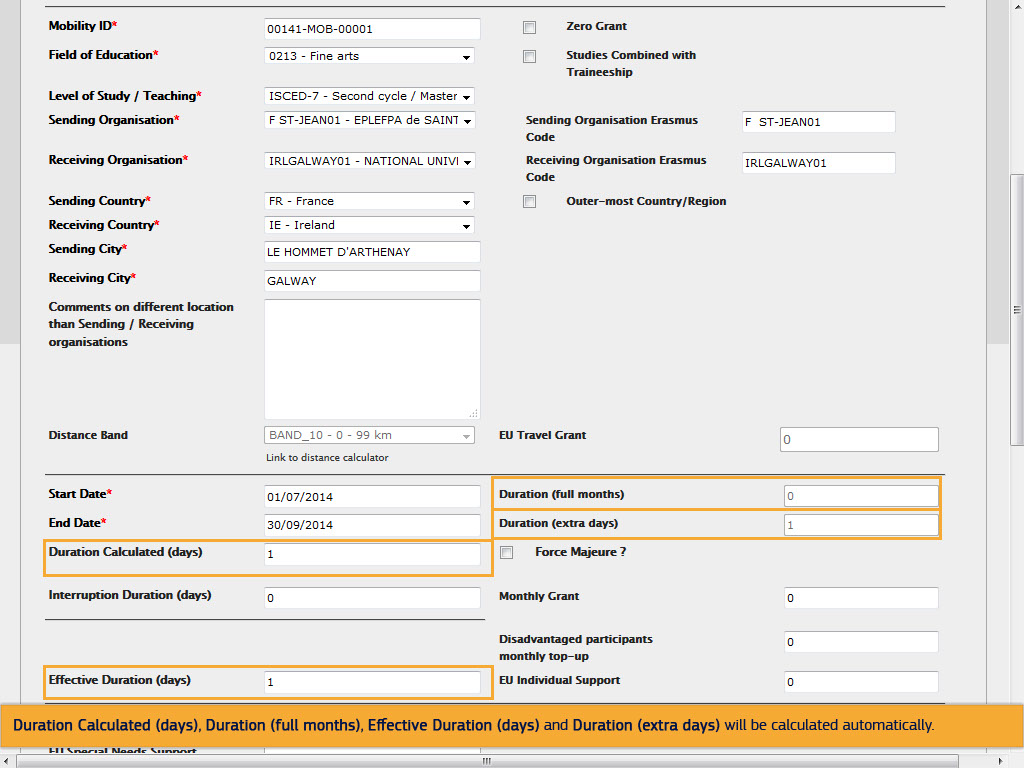 Text CaptionsDuration Calculated (days), Duration (full months), Effective Duration (days) and Duration (extra days) will be calculated automatically.Slide 39 - Slide 39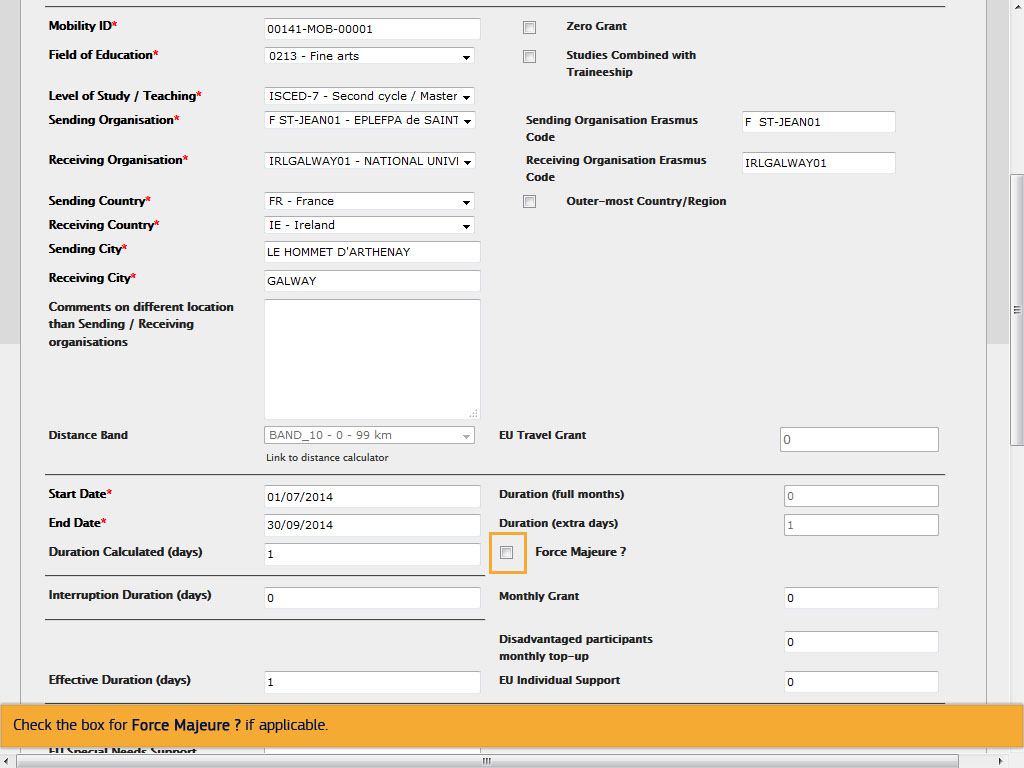 Text CaptionsCheck the box for Force Majeure ? if applicable.Slide 40 - Slide 40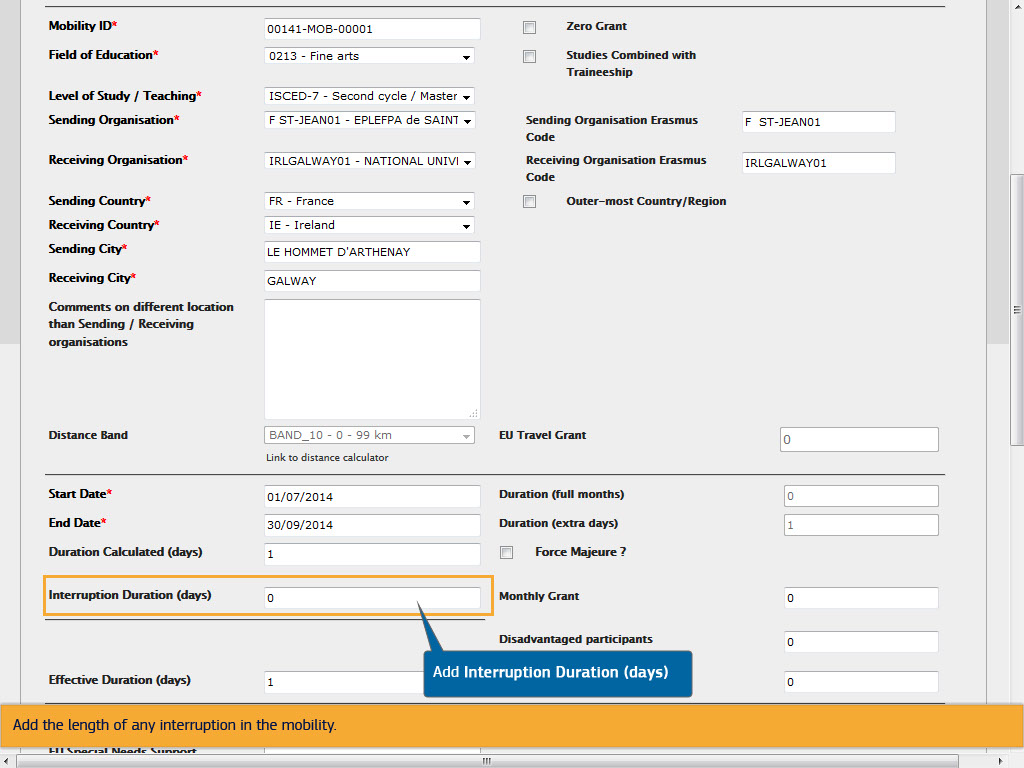 Text CaptionsAdd the length of any interruption in the mobility.Add Interruption Duration (days)Slide 43 - Slide 43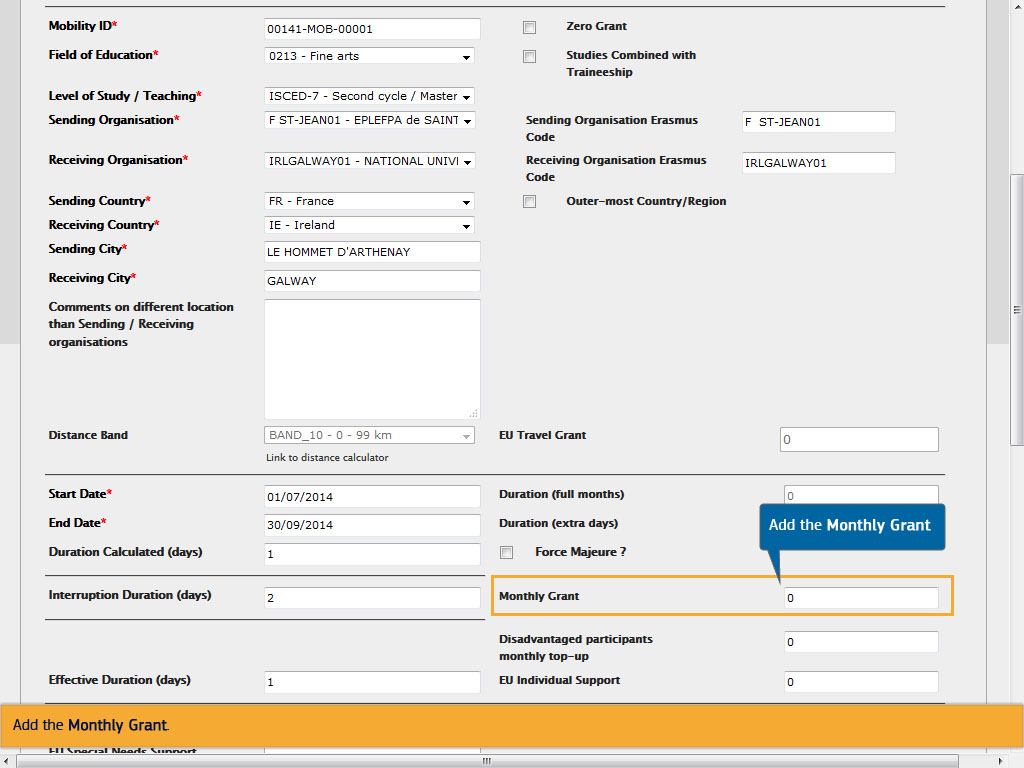 Text CaptionsAdd the Monthly Grant.Add the Monthly GrantSlide 46 - Slide 46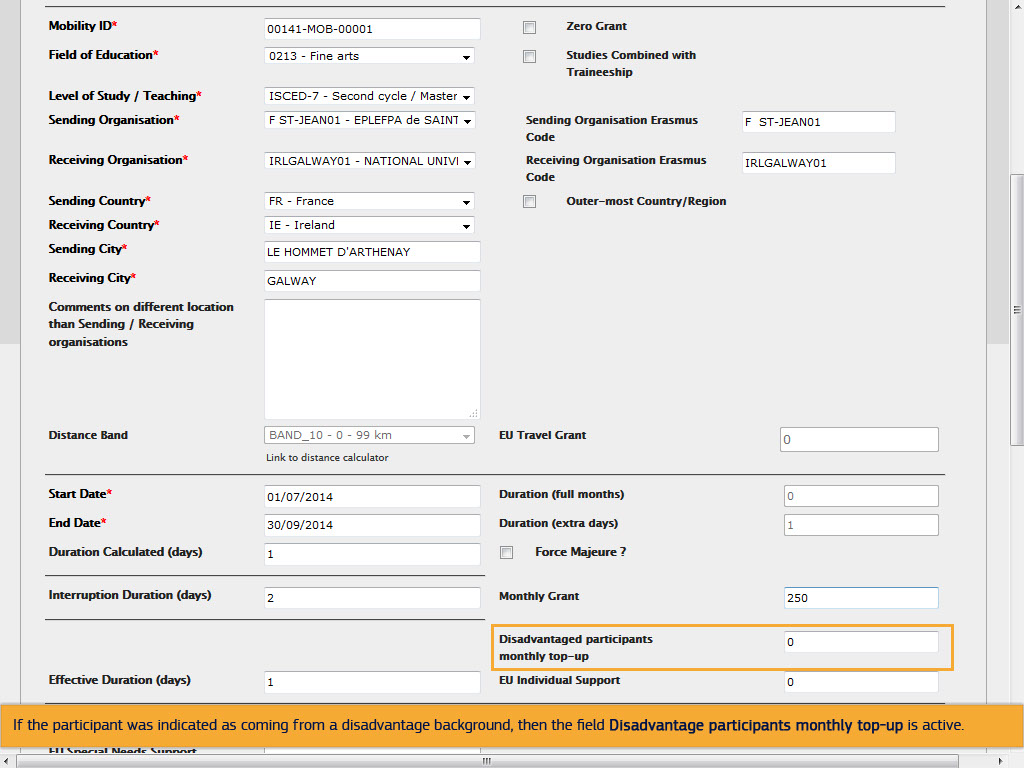 Text CaptionsIf the participant was indicated as coming from a disadvantage background, then the field Disadvantage participants monthly top-up is active.Slide 47 - Slide 47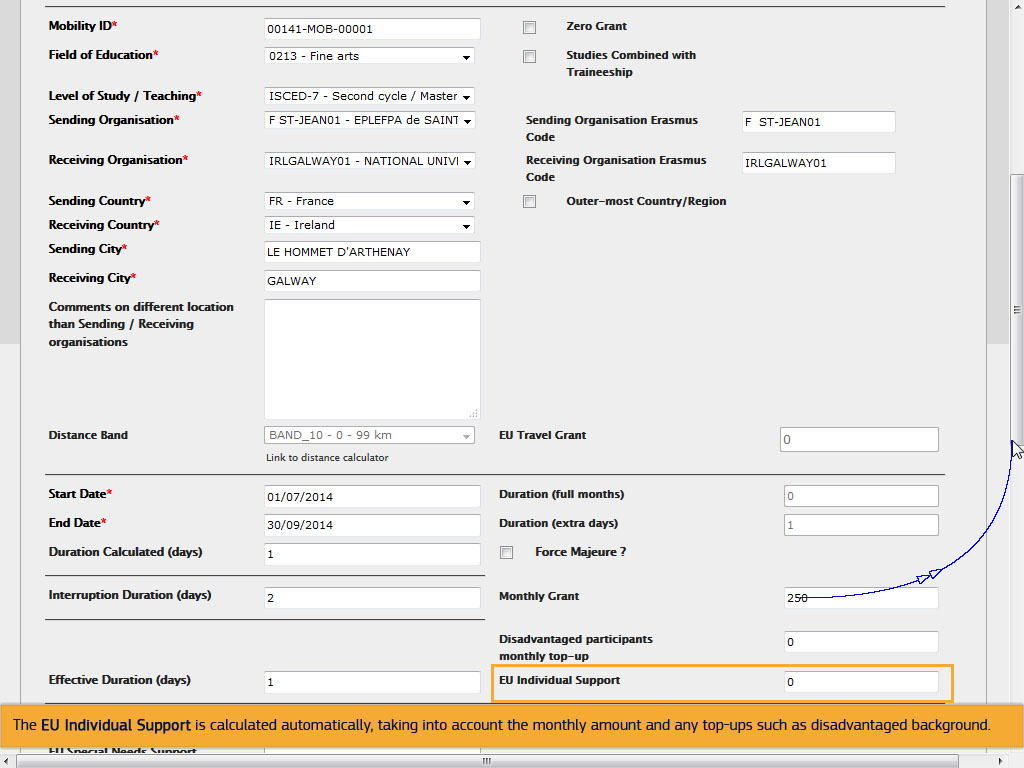 Text CaptionsThe EU Individual Support is calculated automatically, taking into account the monthly amount and any top-ups such as disadvantaged background.Slide 48 - Slide 48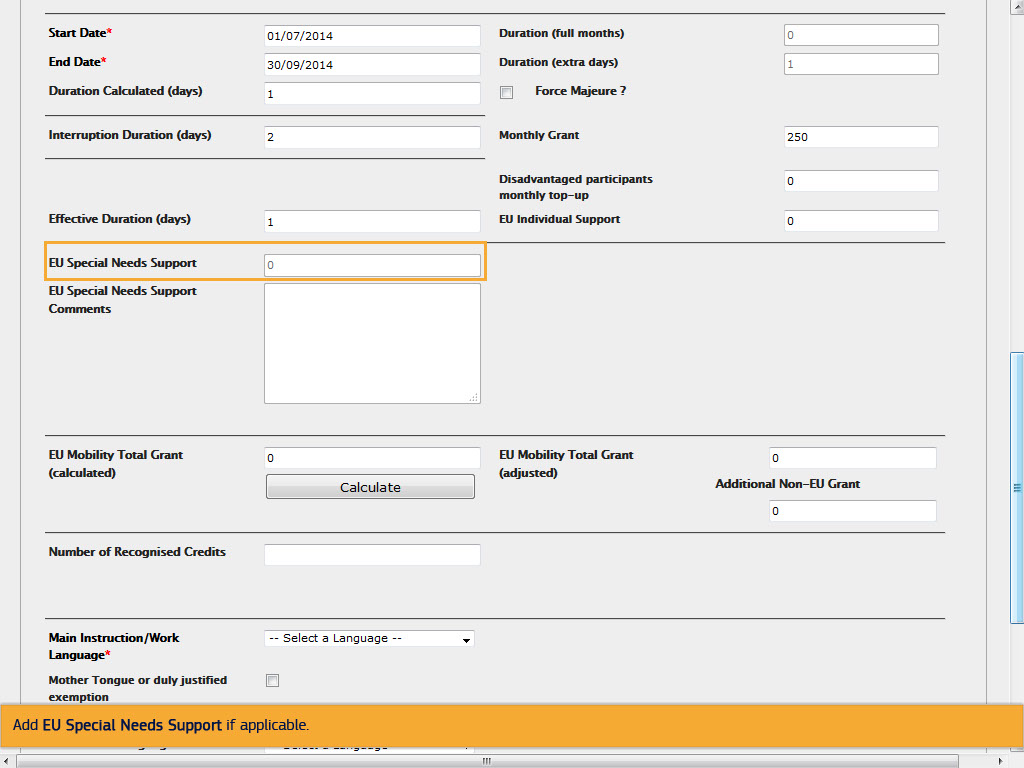 Text CaptionsAdd EU Special Needs Support if applicable.Slide 49 - Slide 49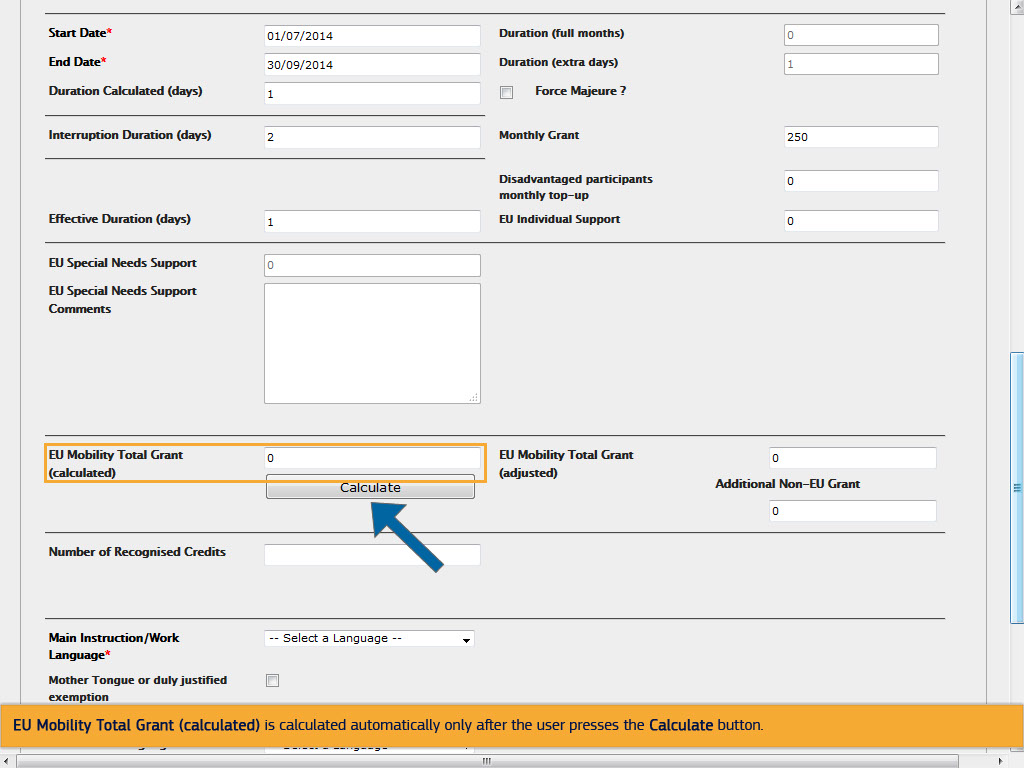 Text CaptionsEU Mobility Total Grant (calculated) is calculated automatically only after the user presses the Calculate button.Slide 50 - Slide 50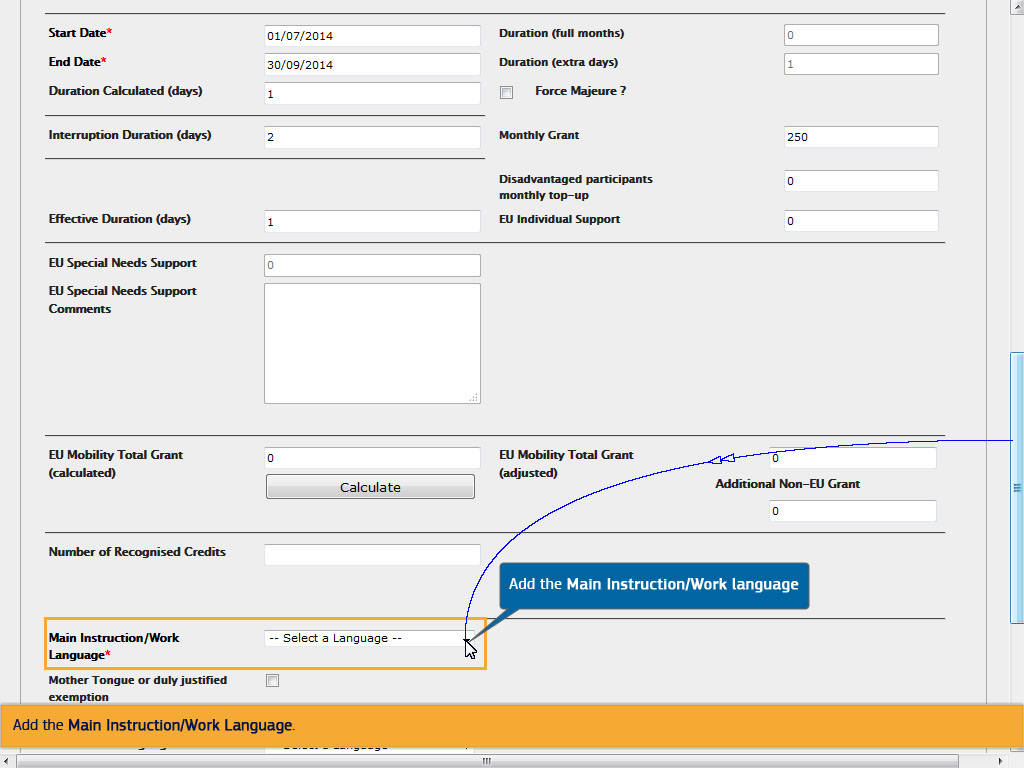 Text CaptionsAdd the Main Instruction/Work Language.Add the Main Instruction/Work languageSlide 51 - Slide 51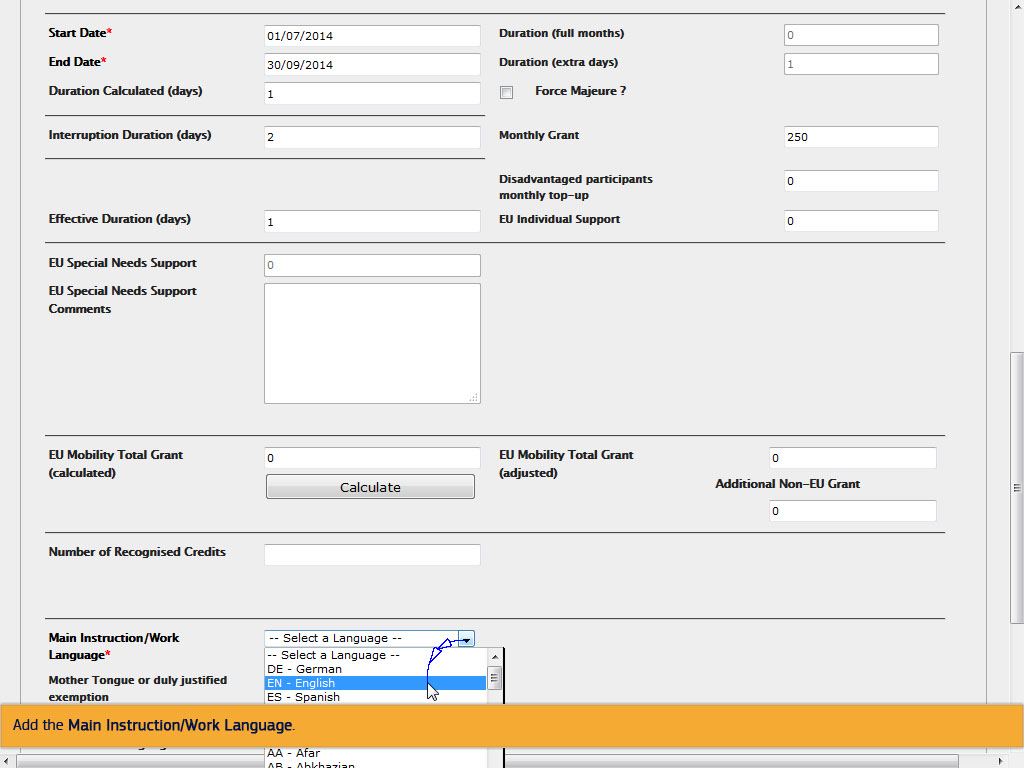 Text CaptionsAdd the Main Instruction/Work Language.Slide 52 - Slide 52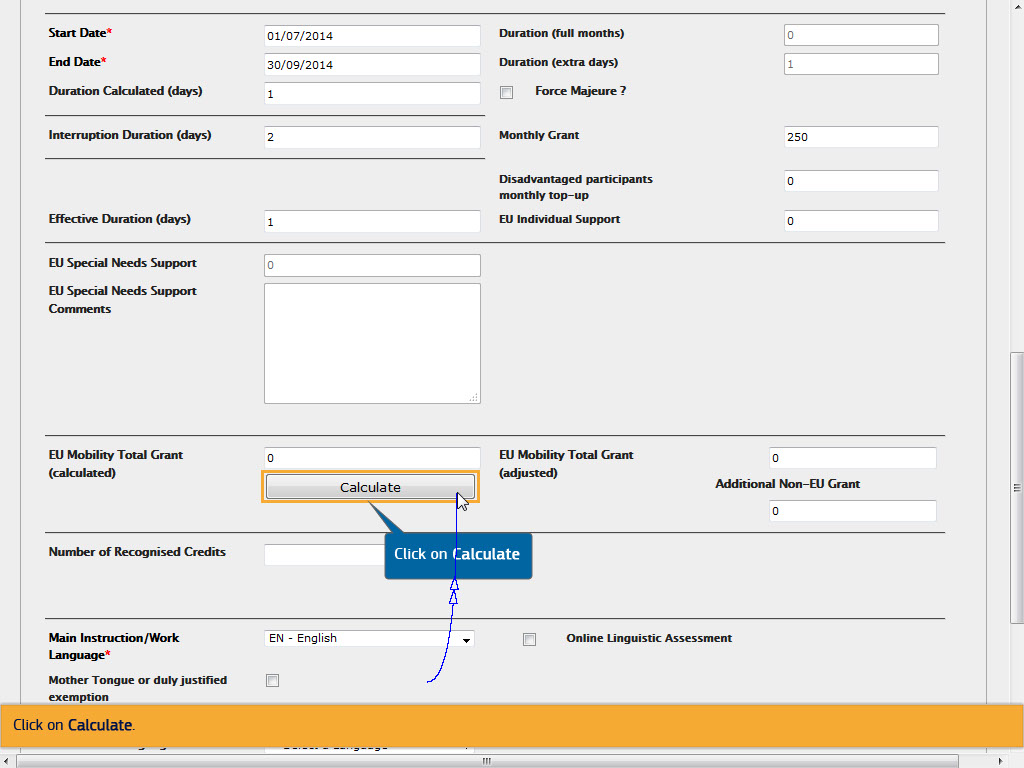 Text CaptionsClick on Calculate.Click on CalculateSlide 53 - Slide 53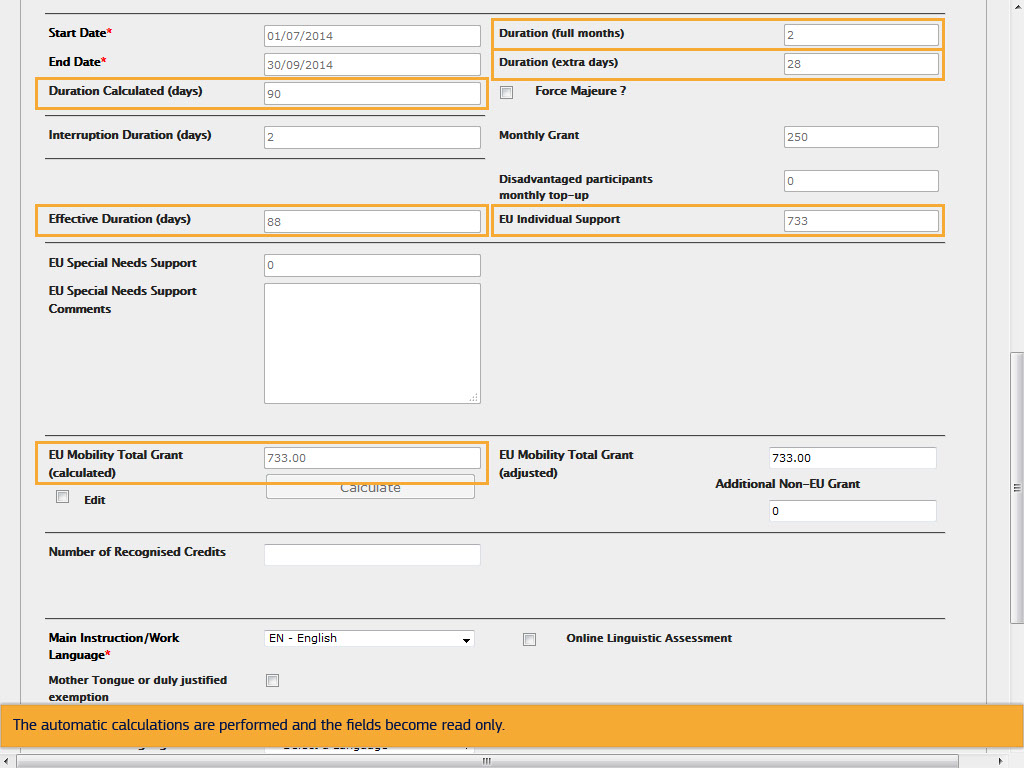 Text CaptionsThe automatic calculations are performed and the fields become read only.Slide 54 - Slide 54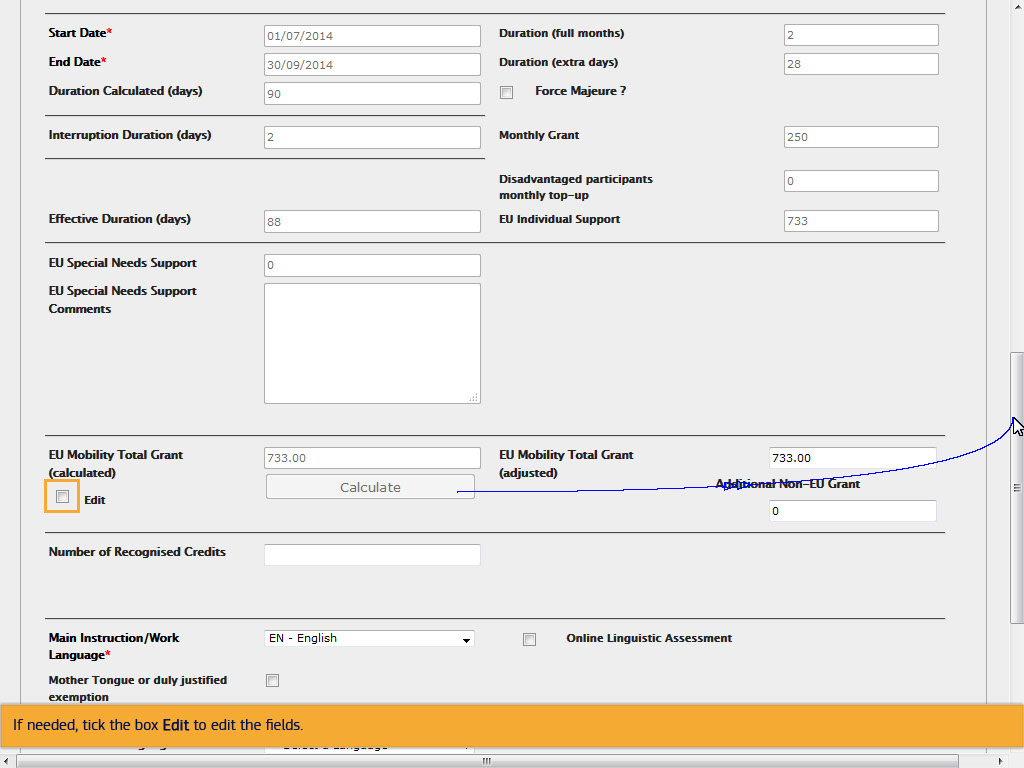 Text CaptionsIf needed, tick the box Edit to edit the fields.Slide 55 - Slide 55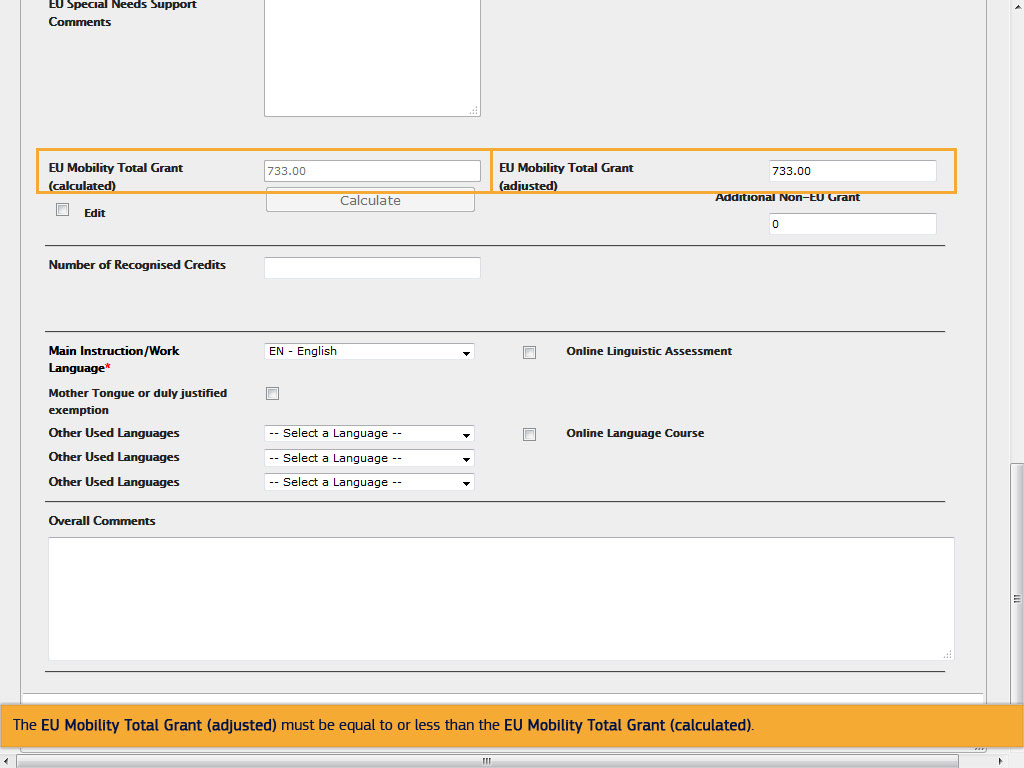 Text CaptionsThe EU Mobility Total Grant (adjusted) must be equal to or less than the EU Mobility Total Grant (calculated).Slide 56 - Slide 56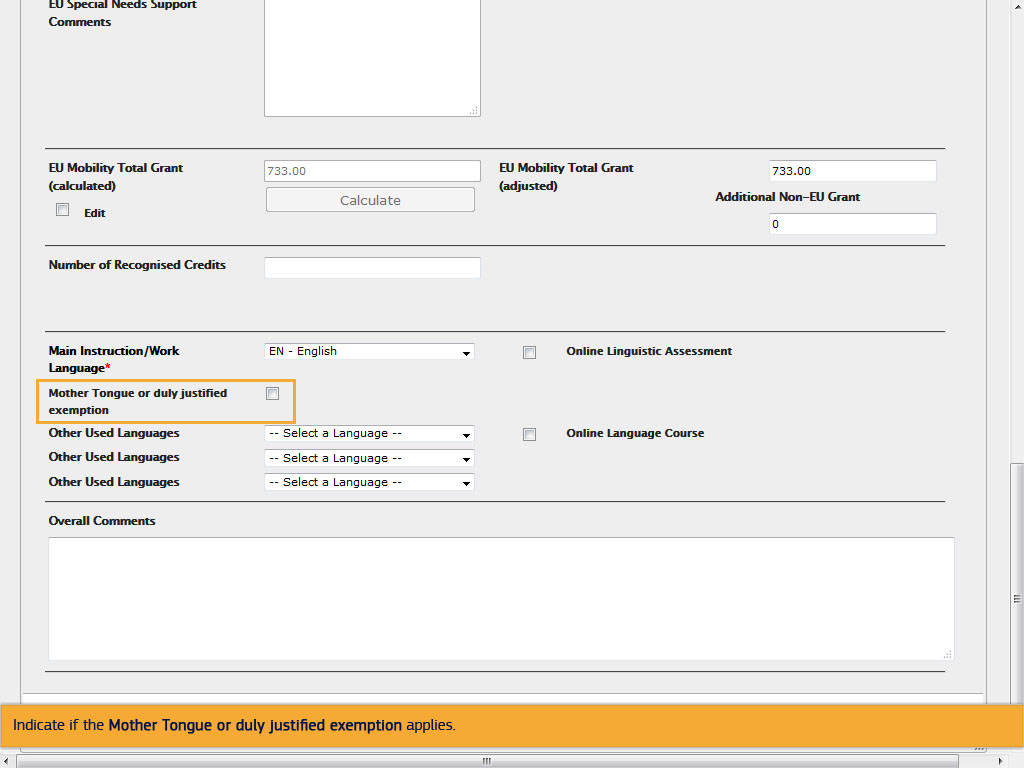 Text CaptionsIndicate if the Mother Tongue or duly justified exemption applies.Slide 57 - Slide 57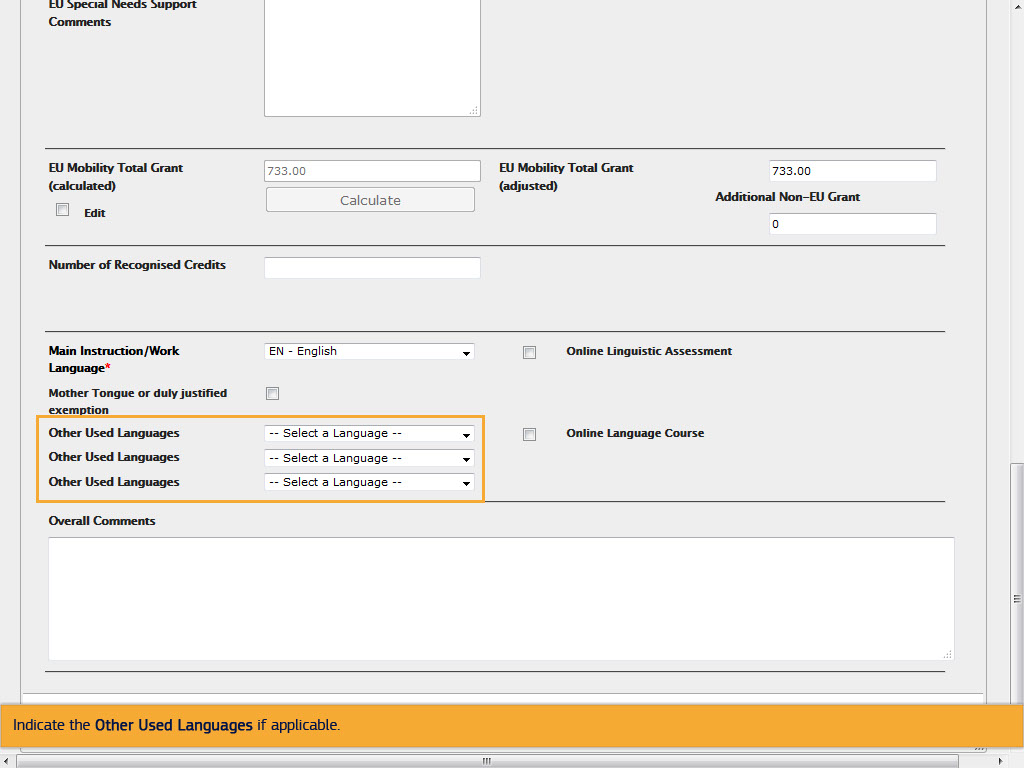 Text CaptionsIndicate the Other Used Languages if applicable.Slide 58 - Slide 58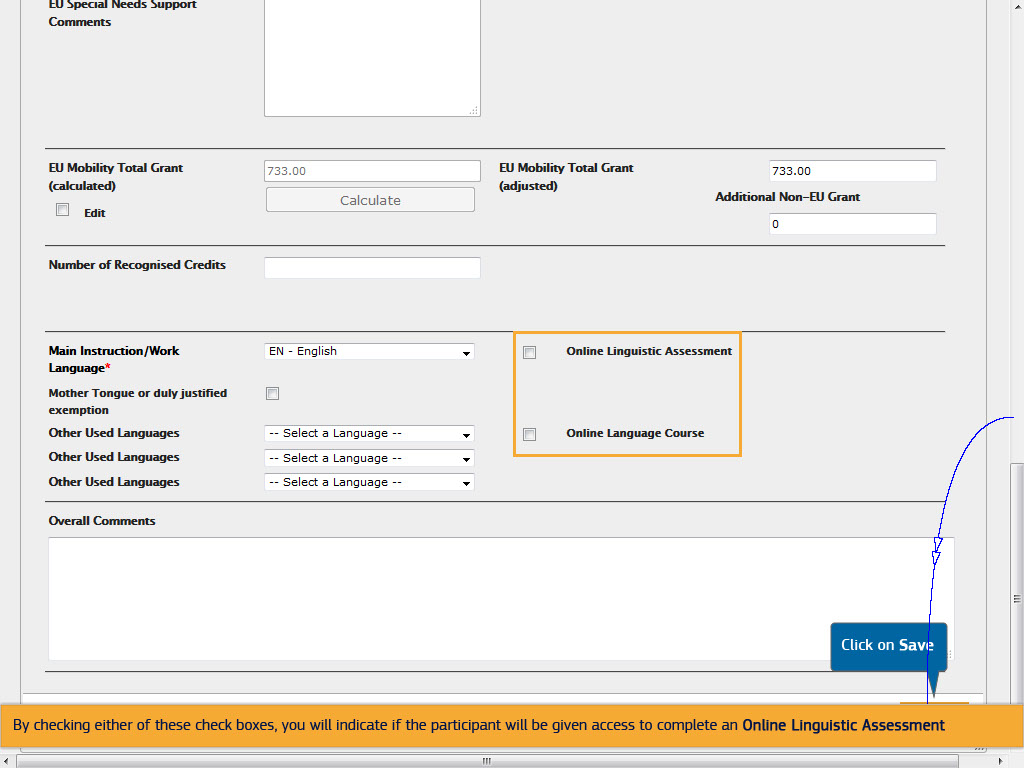 Text CaptionsClick on SaveBy checking either of these check boxes, you will indicate if the participant will be given access to complete an Online Linguistic Assessment or Online Language Course. Click on Save.Slide 59 - Slide 59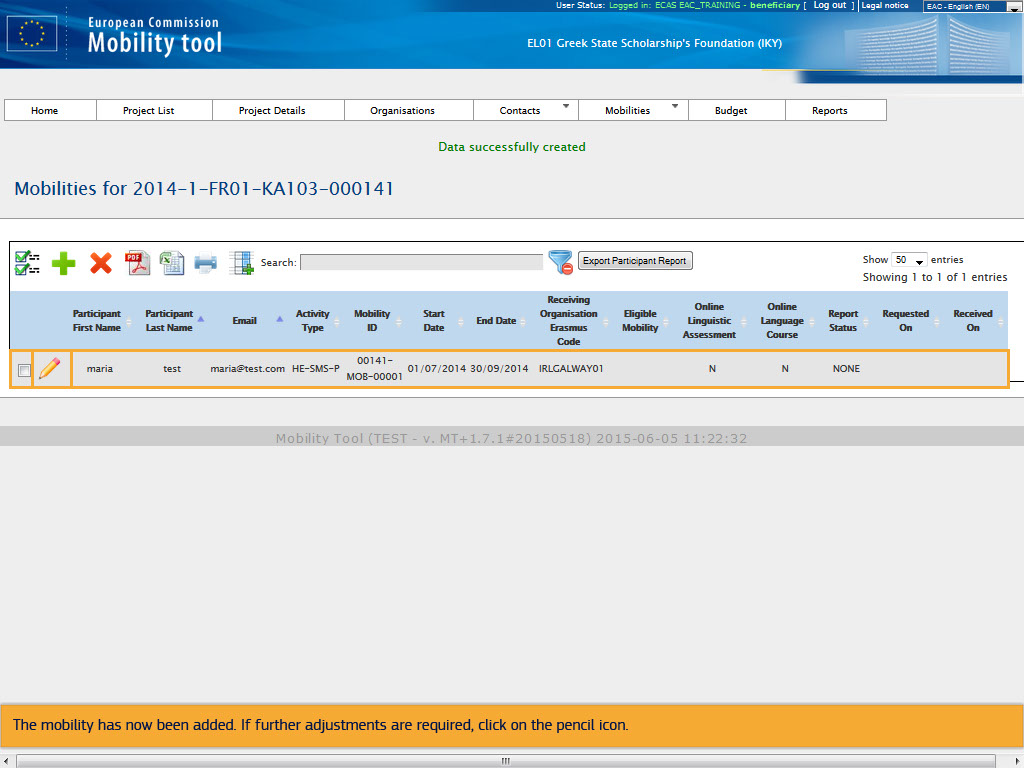 Text CaptionsThe mobility has now been added. If further adjustments are required, click on the pencil icon.Slide 60 - Slide 60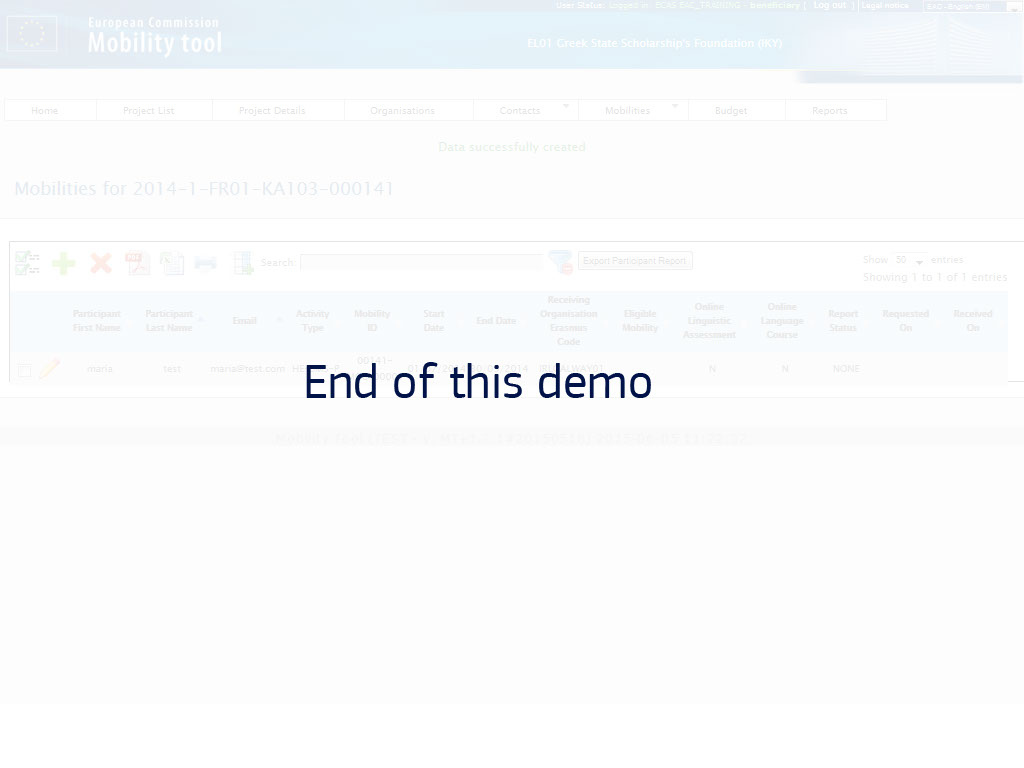 Text CaptionsEnd of this demo